浙江省第二女子监狱2024年电脑及办公设备维修外包服务项目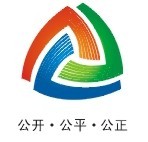 公开招标文件（线上电子招投标）项目编号：S2N-B2024001采购单位：浙江省第二女子监狱代理机构：浙江欣成工程咨询有限公司2024年3月目 录第一章   公开招标公告第二章   招标项目需求第三章   投标人须知第四章   政府采购政策功能相关说明第五章   评标办法及评分标准第六章   采购合同（范本）第七章   投标文件格式（部分）招标文件制作：范静                            代理公司内部审核：孟雯第一章  公开招标公告项目概况 浙江省第二女子监狱2024年电脑及办公设备维修外包服务项目的潜在供应商应在浙江政府采购网https://zfcg.czt.zj.gov.cn/（或登入“政采云电子投标客户端”）获取（下载）中采购文件，并于2024年3月28日14:00（北京时间）前提交（上传）响应文件。 一、项目基本情况（一）项目编号：S2N-B2024001（二）项目名称：浙江省第二女子监狱2024年电脑及办公设备维修外包服务项目（三）预算金额（元）：220000（四）最高限价（元）：220000（五）采购需求：标项一标项名称：浙江省第二女子监狱2024年电脑及办公设备维修外包服务项目项目数量：1项  预算金额（元）：220000简要规格描述或项目基本概况介绍、用途：浙江省第二女子监狱办公设备维修外包服务，为采购单位提供各类电脑软硬件、复印机、打印机、扫描仪、碎纸机、传真机等办公设备及电子设备进行故障维修和日常维护。本项目预算费用22万元/年，其中人工维护服务费14万元，材料费8万元。其中，本项目人工维护服务费除去中标金额以外的资金也用作材料费。材料费根据年度实际产生情况据实结算。（六）合同履约期限：一年。合同签订起三个月为试用期，试用期内经招标人考核确定为不合格或连续两个月满意度调查均有半数（含半数）以上监区总体评价不满意的，则终止合同。（七）本项目不允许联合体投标。二、申请人的资格要求：1.满足《中华人民共和国政府采购法》第二十二条规定；未被“信用中国”（www.creditchina.gov.cn)、中国政府采购网（www.ccgp.gov.cn）列入失信被执行人、重大税收违法案件当事人名单、政府采购严重违法失信行为记录名单。2.落实政府采购政策需满足的资格要求：专门面向中小企业，即所有服务全部由符合政策要求的中小企业承接（提供中小企业声明函。残疾人福利性单位和监狱企业视同中小微企业，提供承诺函或相关依据。本项目所属行业为“软件和信息技术服务业”。从业人员300人以下或营业收入10000万元以下的为中小微型企业。其中，从业人员100人及以上，且营业收入1000万元及以上的为中型企业；从业人员10人及以上，且营业收入50万元及以上的为小型企业；从业人员10人以下或营业收入50万元以下的为微型企业）。3.本项目的特定资格要求：投标人具有涉密信息系统集成乙级及以上资质。投标人的法定代表人或实际控股人或股东或成交联系人非本系统及本单位中层领导干部及以上三代以内近亲属和特定关系人。4.本项目不接受联合体形式参加采购。三、获取招标文件 1.获取期限：自本公告发布时间至投标截止时间（以供应商完成获取招标文件申请后下载招标文件的时间为准）。2.获取地点：浙江政府采购网（http://zfcg.czt.zj.gov.cn）。3.获取招标文件方式：“浙江政府采购网”在线获取。本项目不提供纸质版采购文件，供应商通过“浙江政府采购网”本项目公告下方选取“潜在供应商”处“获取采购文件”；供应商只有在“浙江政府采购网”完成获取采购文件申请并下载了采购文件后才视作依法获取采购文件，否则投标将被拒绝。供应商通过“浙江政府采购网”本公告下方“游客，浏览投标文件”下载的招标文件仅供浏览，不视作依法获取招标文件，投标将被拒绝。招标文件售价：免费提供。投标保证金：无。四、投标截止时间： 2024 年3月28日 14:00 时。五、投标文件递交地点和要求 1.“电子加密投标文件”：政府采购云平台（https://www.zcygov.cn）在线投标。2.“电子备份投标文件”：供应商可以在投标截止时间前递交以介质（U盘）存储的 “备份投标文件”（一份），以EMS、顺丰邮寄递交至金华市婺城区秋滨街道宾虹西路251号6楼，范静收。“电子备份投标文件”应当密封包装并在包装上标注采购项目编号、项目名称、投标单位名称等并加盖公章（详见附件）。没有密封包装或者逾期送达投标地点的“备份投标文件”将予以拒收。六、开标时间及地点（网址）：本次招标将于2024年3月28日 14:00 时在金华市双龙南街858号金华财富大厦（金华市行政服务中心新办事大厅4楼开标室）开标，投标人在线（政府采购云平台https://www.zcygov.cn）参加开标。七、本次招标有关信息发布媒体：浙江政府采购网（https://zfcg.czt.zj.gov.cn/）、招天下（https://www.zhaotx.cn/)。八、公告期限：自本公告发布之日起5个工作日。九、其它补充事项：1.《浙江省财政厅关于进一步发挥政府采购政策功能全力推动经济稳进提质的通知》（浙财采监（2022）3号）、《浙江省财政厅关于进一步促进政府采购公平竞争打造最优营商环境的通知》（浙财采监（2021）22号）已分别于2022年1月29日和2022年2月1日开始实施，此前有关规定与上述文件内容不一致的，按上述文件要求执行。2.供应商认为采购文件使自己的权益受到损害的，可以自获取采购文件之日（采购文件公告期限届满之前获取采购文件的，以完成获取采购文件申请后下载采购文件的时间为准）或者采购文件公告期限届满之日（公告发布后的第6个工作日）起7个工作日内，以书面形式或通过政采云平台向招标人或采购代理机构提出质疑。质疑供应商对招标人或采购代理机构的答复不满意或者未在规定的时间内作出答复的，可以在答复期满后十五个工作日内向同级政府采购监督管理部门投诉。3.根据《浙江省财政厅关于进一步促进政府采购公平竞争打造最优营商环境的通知》（浙财采监（2021）22号）文件关于“健全行政裁决机制”要求，鼓励供应商在线提起询问，路径为：政采云－项目采购－询问质疑投诉－询问列表；鼓励供应商在线提起质疑，路径为：政采云－项目采购－询问质疑投诉－质疑列表。质疑供应商对在线质疑答复不满意的，可在线提起投诉，路径为：政采云－项目采购－询问质疑投诉－投诉列表。质疑函范本、投诉书范本请到浙江政府采购网下载专区下载。4.未按招标公告规定依法获取招标文件的潜在投标人不得对招标文件提出质疑、投诉。5.▲单位负责人为同一人或者存在直接控股、管理关系的不同供应商，不得参加同一合同项下的政府采购活动；为采购项目提供整体设计、规范编制或者项目管理、监理、检测等服务后不得再参加该采购项目的其他采购活动。6.本项目执行节能产品政府强制采购和优先采购政策，执行环境标志产品政府优先采购政策。6.电子交易说明（1）本次采购采用电子交易方式，电子交易平台为“政府采购云平台（www.zcygov.cn）”。供应商参与本项目电子交易活动前，应注册成为政府采购云平台供应商。编制电子投标文件前还需申领CA证书并绑定账号。供应商应充分考虑完成平台注册、申领CA证书等所需的时间。CA数字证书办理流程详见http://zfcg.czt.zj.gov.cn/bidClientTemplate/2019-05-27/12945.html。（2）供应商编制电子投标文件应安装“电子交易客户端”软件，并按照本采购文件和电子交易平台的要求编制并加密投标文件。未按规定加密的投标文件，将被电子交易平台拒收。“电子交易客户端”请供应商自行前往“浙江政府采购网— 下载专区 — 电子交易客户端”版块获取（下载网址：http://zfcg.czt.zj.gov.cn/bidClientTemplate/2019-09-24/12975.html）。（3）供应商应当在投标截止时间前，将“电子交易客户端”生成的“电子加密投标文件”上传电子交易平台。（4）“电子备份投标文件”是指与“电子加密投标文件”同时生成的数据电文形式的投标文件。供应商在电子交易平台上传“电子加密投标文件”后，还可以邮寄方式在投标截止时间前提交以介质（U盘）存储的“电子备份投标文件”。“电子备份投标文件”应当密封包装并在包装上标注采购项目编号、项目名称、投标单位名称等并加盖公章。（5）开标时，通过“政府采购云平台”递交的“电子加密投标文件”如无法按时解密，供应商提交了“电子备份投标文件”的，则由招标人或采购代理机构按“政府采购云平台”操作规范将“电子备份投标文件”上传至“政府采购云平台”，上传成功后，以“电子备份投标文件”参与评标，“电子加密投标文件”自动失效。供应商未按规定递交“电子备份投标文件”的或非招标人或采购代理机构操作原因引起的不能取读U盘“电子备份投标文件”的，视为投标文件撤回。未上传“电子加密投标文件”，仅提交“电子备份投标文件”的，投标无效。（6）供应商在参加电子交易过程中，可登录政采云（https://www.zcygov.cn/）“帮助文档”版面获取《电子交易管理操作指南》，有疑问，可点击右侧咨询小采，获取采小蜜智能服务管家帮助，或拨打政采云服务热线400-881-7190获取热线服务支持。CA问题联系电话（人工）：汇信CA400-888-4636；天谷CA400-087-8198。十、对本次采购提出询问、质疑、投诉，请按以下方式联系：1.招标人信息名    称：浙江省第二女子监狱地    址：金华市婺城区蒋堂镇平安路888号项目联系人（询问）：张女士项目联系方式（询问）：0579-82720170质疑联系人：高女士 质疑联系方式：0579-821688312.采购代理机构信息            名    称：浙江欣成工程咨询有限公司            地    址：金华市宾虹西路251号6楼                         项目联系人（询问）：范静            项目联系方式（询问）：19883907172质疑联系人：孟雯            质疑联系方式：0579-82360251　　　　     3. 同级政府采购监督管理部门            名 称：浙江省财政厅政府采购监管处、浙江省政府采购行政裁决服务中心（杭州）   地 址：杭州市上城区四季青街道新业路市民之家G03办公室             联系人：朱女士、王女士           监督投诉电话：0571-85252453政策咨询：何一平、冯华，0571-87058424、87055741浙江省第二女子监狱   二〇二四年三月七日第二章  招标项目需求一、项目概况拟通过公开招标方式确定办公设备维修外包单位一家，为采购单位提供各类电脑软硬件、复印机、打印机、扫描仪、碎纸机、传真机等办公设备及电子设备进行故障维修和日常维护。本项目预算费用22万元/年，其中人工维护服务费14万元，材料费8万元。其中本项目人工维护服务费除去中标金额以外的资金也用作材料费。材料费根据年度实际产生情况据实结算（材料清单及价目表附后）。人工维护服务费最高限价为14万元，维修材料费不得高于折扣率98%。项目维护材料根据报价由维护单位提供，并提供一年的质保；质保期内，非人为损坏，免费更换。投标人的投标报价超过招标人设定的最高限价的，作无效报价处理。    二、维护内容（一）单位各类电脑、打印机、复印机、扫描仪、碎纸机、传真机、投影仪、电话线路等电子设备的维修；（二）各类电脑安装、网络布线、网络维护，能对二层交换机进行简单配置；（三）各类办公系统的简单安装与维护，包含但不限于WPS、杀毒软件、终端网络准入、OA、邮件、安防平台等；（四）办公区域内各类多媒体系统的日常调试与保障，如：视频会议、投影、音响等；（五）协助完成其他临时性的维修、维护、调试工作；（六）每季度对本单位所有办公设备进行一次系统性的维护保养。三、服务要求1、服务人员资质要求：中标人提供的驻地服务人员必须是熟练工，具有专业电脑维护及网络维护经验； 2、服务人员人数需求：暂定2名，中标人按采购方实际需求进行派驻，派驻人员由招标人核定；3、工作时间、地点要求：周一至周日提供驻场式服务，实行7*24小时工作制，全天候为招标人提供设备维修响应服务，要求达到100%的用户响应度。法定工作日8:00-17:00需有两人在采购方指定办公室提供设备维修响应服务；法定节假日8:00-17:00需有一人在采购方指定办公室提供设备维修响应服务；其余时间需电话提供设备维修响应服务，并在规定时间内完成招标人提出的设备维修需求。4、响应要求：2人驻场式管理。派驻期间，在接到招标人日常安装、维修或其他事宜需要中标人配合的通知后，中标人需在半小时内响应，一般问题2小时内解决，超过2个小时问题不能解决的，客观上有正当理由的，报招标人信息中队分管民警处备案；超过4小时问题不能解决的，报招标人信息中队分管领导处备案；超过12小时问题不能解决的，报招标人信息中队主要负责人处备案，最终维护必须达到100%以上的故障解决率。5、试用期规定：自合同签订起三个月。试用期间经招标人考核确定为不合格或连续两个月满意度调查均有半数（含半数）以上监区总体评价不满意的，则终止合同。（六）中标人所提供的服务必须符合行业要求。四、服务期限：一年（具体以合同签订时间为准）。五、付款条件：（一）维保服务费：合同签订并生效后，招标人向中标人支付预付款，即合同维保服务费的25%。服务满6个月并经服务验收合格后，支付至合同维保服务费的50%；服务满8个月并经服务验收合格后，支付至合同维保服务费的60%；服务满12个月并经服务验收合格后，支付至合同维保服务费的100%。（二）配件材料费：每季度或按需结算，根据实际维修情况采购清单和发票进行结算。中标人随付款进度提供发票和清单。六、考核内容（一）招标人定期、不定期对派驻服务人员进行业务监督、考核，日常考核采用百分制，监区及主管科室在考核或应急服务时，可以对中标单位服务不合格、不到位的情形进行扣分处理。每扣1分，对应扣除履约保证金1000元，履约保证金余额不足的，从人工维护服务费中扣除。当月累计扣分达10分，视为当月考核不合格。全年累计扣分超过30分，采购人有权解除合同并没收履约保证金。具体考核条款见下表：（二）招标人每月对中标人维护情况进行满意度调查，试用期间连续两个月满意度调查均有半数（含半数）以上科室、监区总体评价不满意的，则终止合同。试用期过后，在满意度调查中，对中标人维护情况总体不满意的，经查证属实，作为中标人的不良记录；连续三个月（含三个月）以上收到某需维护部门维护情况总体不满意，经调查中标人维护人员确实存在服务态度、业务技能等方面存在问题的，招标人有权要求中标人更换办公设备维护人员。七、配件清单及价目表   （一）材料规格参数及基准价第三章  投标人须知前附表一、总  则（一） 适用范围本招标文件适用于浙江省第二女子监狱2024年电脑及办公设备维修外包服务项目的招标、投标、评标、定标、验收、合同履约、付款等行为。（二）定义1.“招标人”系指本次服务的购买单位浙江省第二女子监狱。2.“投标人”系指按招标文件要求提交投标文件的单位。3.“采购代理机构”系指本次采购项目的组织单位浙江欣成工程咨询有限公司。4.“货物”系指按招标文件规定由投标人向招标人提供的一切产品、备品备件、工具、使用手册及其他有关技术资料和材料。5.“服务”系指招标文件规定投标人须承担的相关服务及应尽的其他义务。6.“书面形式”包括信函、传真、电子邮件等。7.“▲”系指实质性要求条款。实质性要求条款投标人必须满足，否则为无效投标。（三）招标方式本次招标采用公开招标方式进行。（四）投标委托如投标人代表不是法定代表人，须具有法定代表人出具的授权委托书。（五）投标费用不论投标结果如何，投标人均应自行承担所有与投标有关的全部费用。（六）联合体投标本项目不接受联合体投标。（七）转包与分包1.本项目不允许转包。2.本项目不允许分包。（八）特别说明：1.投标人投标所使用的资格、信誉、荣誉、业绩与企业认证必须为本法人所拥有。投标人投标所使用的采购项目实施人员必须为本法人员工（或必须为本法人或控股公司正式员工）。2.单位负责人为同一人或者存在直接控股、管理关系的不同投标人，不得参加同一合同项下的政府采购活动。3.投标人应仔细阅读招标文件的所有内容，按照招标文件的要求提交投标文件，并对所提供的全部资料的真实性承担法律责任。4.投标人在投标活动中提供任何虚假材料，其投标无效，并报监管部门查处；中标后发现的，中标人须依照《中华人民共和国消费者权益保护法》相关规定双倍赔偿招标人，且民事赔偿并不免除违法投标人的行政与刑事责任。 5.本次招标采取开标后资格审查。开标结束后，招标人或采购代理机构将对各投标人的投标资格按公开招标公告中要求的条件进行审查，并出具审查结果。招标人或采购代理机构不保证所有获取文件的投标人都符合投标人资格要求。6.货物类项目：本项目为服务类项目，不设置核心产品。  根据《政府采购货物和服务招标投标管理办法》（财政部令第87号）：第三十一条采用最低评标价法的采购项目，提供相同品牌产品的不同投标人参加同一合同项下投标的，以其中通过资格审查、符合性审查且报价最低的参加评标；报价相同的，由招标人或者招标人委托评标委员会按照招标文件规定的方式确定一个参加评标的投标人，招标文件未规定的采取随机抽取方式确定，其他投标无效。使用综合评分法的采购项目，提供相同品牌产品且通过资格审查、符合性审查的不同投标人参加同一合同项下投标的，按一家投标人计算，评审后得分最高的同品牌投标人获得中标人推荐资格；评审得分相同的，由招标人或者招标人委托评标委员会按照招标文件规定的方式确定一个投标人获得中标人推荐资格，招标文件未规定的采取随机抽取方式确定，其他同品牌投标人不作为中标候选人。非单一产品采购项目，招标人应当根据采购项目技术构成、产品价格比重等合理确定核心产品，并在招标文件中载明。多家投标人提供的核心产品品牌相同的，按前两款规定处理。   7.本项目采用在线投标响应方式，执行《浙江省财政厅关于印发浙江省政府采购项目电子交易管理暂行办法的通知》（浙财采监〔2019〕10号）等相关规定。8.本项目在线开评标进行时，供应商法定代表人或其授权代表需自行关注平台提示信息，期间如有发出“询标/澄清函”等相关线上函件时，因供应商自身原因逾期/错过回复时间，由此造成的后果由供应商自行承担。（九）质疑和投诉1.投标人认为招标文件、招标过程或中标结果使自己的合法权益受到损害的，依据《政府采购质疑和投诉办法》第十条第二款规定，本项目要求供应商在法定质疑期内一次性提出针对同一采购程序环节的质疑。供应商在法定质疑期内多次提出针对同一采购程序环节的质疑的，招标人或采购代理机构只受理该供应商的第一次有效质疑。2.质疑应当以书面形式提出，格式见《政府采购质疑和投诉办法》（财政部令第94号）附件范本，下载网址：浙江政府采购网（http://zfcg.czt.zj.gov.cn），位置：“首页－下载专区－质疑投诉模板”。供应商提出质疑应当提交质疑函和必要的证明材料。质疑函应当包括下列内容：a供应商的姓名或者名称、地址、邮编、联系人及联系电话；b质疑项目的名称、编号；c具体、明确的质疑事项和与质疑事项相关的请求；d事实依据；e必要的法律依据；f提出质疑的日期。供应商为自然人的，应当由本人签字；供应商为法人或者其他组织的，应当由法定代表人、主要负责人，或者其授权代表签字或者盖章，并加盖公章。质疑应明确阐述招标过程或中标结果中使自己合法权益受到损害的实质性内容，提供相关事实、依据和证据及其来源或线索，便于有关单位调查、答复和处理，质疑函不符合《政府采购质疑和投诉办法》相关规定的，应在规定期限内补齐的，招标人自收到补齐材料之日起受理；逾期未补齐的，按自动撤回质疑处理。3.投诉投标人对采购代理机构的质疑答复不满意或者采购代理机构未在规定时间内作出答复的，可以在答复期满后十五个工作日内向同级采购监管部门投诉。二、招标文件（一）招标文件的构成。本招标文件由以下部分组成：第一章 公开招标公告第二章 招标项目需求第三章 投标人须知第四章 政府采购政策功能相关说明第五章 评标办法及评分标准第六章 采购合同（范本）第七章 投标文件格式（部分）本项目招标文件的澄清、答复、修改、补充的内容（如有）（二）投标人的风险投标人参加投标即是对本项目招标文件各项条款的认可。投标人没有按照招标文件要求提供全部资料，或者投标人没有对招标文件在各方面作出实质性响应是投标人的风险，并可能导致其投标无效或被拒绝。（三）招标文件的澄清与修改 1.投标人应认真阅读本招标文件，发现其中有误或有不合理要求的，可自获取招标文件之日（招标文件公告期届满后获取的以公告届满之日起计）起7个工作日内且在投标截止时间前，以书面形式要求采购代理机构作出书面解释、澄清或者向采购代理机构提出书面质疑；采购代理机构将对招标文件进行必要澄清、答复、修改或补充。采购代理机构对已发出的招标文件进行必要澄清、答复、修改或补充若影响投标文件制作且距离递交投标文件截止时间不足15日时，投标截止时间将相应顺延，并在原公告网站上发布更正公告。因其他紧急情况影响本项目正常招标活动的，采购代理机构将于投标截止日期5天前在原公告网站上发布通知。各投标人应主动关注投标项目的更正公告等情况。2.招标文件澄清、答复、修改、补充的内容为招标文件的组成部分。当招标文件与招标文件的答复、澄清、修改、补充通知就同一内容的表述不一致时，以最后发出的内容为准。3.招标文件的澄清、答复、修改或补充都应该通过采购代理机构以法定形式发布，招标人非通过采购代理机构，不得擅自澄清、答复、修改或补充招标文件。4.采购代理机构可以视采购具体情况，延长投标截止时间和开标时间并在原公告网站上发布变更公告。三、投标文件的组成投标文件由三部分组成，第一部分为资格文件，第二部分为商务技术文件，第三部分为报价文件。（一）资格文件的组成1.满足《中华人民共和国政府采购法》第二十二条规定的资料：（1）营业执照（或法人登记证书，自然人身份证明）复制件；（2）符合参加政府采购活动应当具备的一般条件的承诺函；2.落实政府采购政策需满足的资格要求：提供中小企业声明函或相关依据材料；3.符合投标人特定资格条件的材料（根据公告要求提供；无要求的无需提供）；（二）商务技术文件的组成1.投标函；2.法定代表人授权委托书；3.投标人基本情况（如企业简介，经营状况、财务状况、专业能力；拥有的企业资质情况；拥有的相关认证情况；拥有的企业荣誉或奖项情况等等）；4.2021年1月至今投标人完成的同类项目业绩；5.技术/商务响应表（必须针对“招标需求”所列的技术参数条目，逐一说明无偏离、正偏离、负偏离等响应情况）；6.针对本项目的维护方案；7.项目团队配置情况；8.针对本项目的培训方案；9.投标人认为需要提供的其他材料（结合评分需要提供）。（三）报价文件的组成1.开标一览表；2.报价明细表；3.投标人认为有必要提供的其他资料。四、投标文件的编制（一）本项目通过“政府采购云平台（www.zcygov.cn）”实行在线投标响应（电子投标）。供应商应通过“政采云电子交易客户端”，并按照本招标文件和“政府采购云平台”的要求编制并加密投标文件。（二）投标人应根据“政采云供应商项目采购－电子招投标操作指南”及本招标文件规定的内容和顺序编制电子投标文件并进行关联定位。（三）投标文件的语言及计量1.投标文件以及投标人与招标人就有关投标事宜的所有来往函电，均应以中文汉语书写。除签名、盖章、专用名称等特殊情形外，以中文汉语以外的文字表述的投标文件视同未提供。2.投标计量单位，招标文件已有明确规定的，使用招标文件规定的计量单位；招标文件没有规定的，应采用中华人民共和国法定计量单位（货币单位：人民币元），否则视同未响应。（四）投标报价1.报价方式：本项目报价分人工维护服务费和材料费两部分，人工维护服务费报总价，材料费以折扣率的方式报价。折扣率即为折扣，即投标人在招标文件注明的基准价格的基础上填报的折扣率，折扣率采用百分比表述（如：95%、80%等），其中百分比数值越小，其折扣率越低。中标折扣率作为结算依据，结算单价=基准价*中标折扣率，勿错填为下浮率。2.本项目设有最高限价，人工维护服务费不高于14万元，材料费不高于折扣率98%，高于最高限价的报价为无效报价，详见《开标一览表》格式。3.投标报价是履行合同的最终价格，系指招标文件所确定招标范围内全部工作内容的价格表现，包括项目人员劳务费用、维护服务必要的设施设备费用、技术支持费用、相关税费、企业合理利润、采购代理服务费、合同风险等与本次采购项目工作相关的一切费用。投标人的报价如有缺漏项，也将被视为投标优惠，已包含在总价范围内。投标人的报价一旦确定就不再更改。投标人的报价如有缺漏项，也将被视为投标优惠，已包含在总价范围内。结算时，不得以任何理由调整价格。4.政府采购合同履行中，招标人需追加与合同标的相同的货物、工程或者服务的，在不改变合同其他条款的前提下，可以与供应商协商签订补充合同，但所有补充合同的采购金额不得超过原合同采购金额的10%。（五）投标文件的有效期1.自投标截止日起90天投标文件应保持有效。2.在特殊情况下，招标人可与投标人协商延长投标书的有效期，这种要求和答复均以书面形式进行。3.投标人可拒绝接受延期要求。同意延长有效期的投标人也不能修改投标文件。 4.中标人的投标文件自开标之日起至合同履行完毕止均应保持有效。（六）投标供应商没有按照本章节 “投标文件的组成”要求提供全部资料，或者没有仔细阅读招标文件，或者没有对招标文件在各方面的要求作出实质性响应是投标供应商的风险，由此造成的一切后果由投标供应商自行承担。五、 投标文件的签章（一）投标文件的签章：见《投标人须知前附表》；（二）CA电子签章操作指南详见《供应商－政府采购项目电子交易操作指南》（https://help.zcygov.cn/web/site_2/2018/12-28/2573.html）。六、投标文件的形式及份数（一）投标文件的形式及份数：见《投标人须知前附表》；（二）“电子加密投标文件”：“电子加密投标文件”是指通过“政采云电子交易客户端”完成投标文件编制后生成并加密的数据电文形式的投标文件。七、投标（一）投标文件的上传和递交“投标文件”的上传、递交：见《投标人须知前附表》。（二）“电子加密投标文件”解密“电子加密投标文件”解密：见《投标人须知前附表》。（三）投标文件的补充、修改或撤回1.供应商应当在投标截止时间前完成投标文件的上传、递交，并可以补充、修改或者撤回投标文件。补充或者修改投标文件的，应当先行撤回原文件，补充、修改后重新上传、递交。投标截止时间前未完成上传、递交的，视为撤回投标文件。2.投标截止时间后，投标供应商不得撤回、修改投标文件。（四）投标文件的备选方案投标人不得递交任何的投标备选（替代）技术方案，否则其投标文件将作无效标处理。八、开标（一）开标准备采购代理机构按招标文件规定的时间、地点通过“政府采购云平台”组织开标、开启投标文件，供应商在线参加开标过程。投标人因未在线参加开标而导致投标文件无法按时解密等一切后果由供应商自行承担。（二）开标流程：1.向各投标供应商发出电子加密投标文件【开始解密】通知，由供应商按招标文件规定的时间内自行进行投标文件解密。当通过“政府采购云平台”上传递交的“电子投标文件”无法按时解密且供应商递交了“备份投标文件”时，供应商可提供加密密码，由采购代理机构对压缩文件进行解压后，将备份文件为依据上传至政采云系统。当通过“政府采购云平台”上传递交的“电子投标文件”已按时解密的，“备份投标文件”自动失效。但供应商未在政采云平台上传投标文件仅递交备份投标文件的，为无效投标。2.投标文件解密结束，开启资格文件，进入资格审查环节，采购代理机构或者采购单位代表将依法对投标供应商的资格进行审查，具体见本章节“投标人资格审查”相关规定。3.开启资格审查通过的投标供应商的商务技术文件进入符合性审查及商务技术评审；4.符合性审查、商务技术评审结束后，开启符合性审查、商务技术评审有效投标供应商的报价文件。由评标委员会对报价文件的符合性等进行审查核实。投标供应商在线制作投标文件时《开标一览表》中填写的金额与解密后“电子加密投标文件”中《开标一览表》填写的金额不一致的，以解密后“电子加密投标文件”中《开标一览表》填写的金额为准，投标人拒绝接受此调整的，按无效投标处理。5.评审结束后，公布采购结果。特别说明：如遇“政府采购云平台”电子化开标或评审程序调整的，按调整后程序执行。（三）投标人资格审查投标文件解密结束，开启资格文件，进入资格审查环节，采购代理机构或者招标采购单位代表人将依法对投标供应商的资格进行审查， 资格审查人员对投标供应商所提交的资格证明材料仅负审核的责任。如发现投标供应商所提交的资格证明材料不合法或与事实不符，招标人可取消其中标资格并追究投标供应商的法律责任。1.投标供应商提交的资格证明材料不全或者不符合招标文件标明的资格要求的，无法证明其符合招标文件规定的“投标供应商资格要求”时，将对其作资格审查不通过处理（无效投标），并不再将其投标进行后续评审。2.单位负责人为同一人或者存在直接控股、管理关系的不同供应商参加同一合同项下的政府采购活动的，相关投标供应商均作资格无效处理。九、评标（一）评标由依法组建的评标委员会负责，评标会由政府采购评审专家（政采云系统随机抽取）和招标人代表共5人及以上单数组成（招标人代表总评标委员会总人数不超过1/3）。评标委员会独立履行下列职责：1.审查投标文件是否符合招标文件要求，并作出评价；2.要求投标供应商对投标文件有关事项作出解释或者澄清；3.按照招标文件确定的评标办法对各投标供应商进行排序，推荐中标候选供应商；综合得分最高的供应商推荐为中标人；4.向招标人推荐综合得分第一名的供应商为中标人，并提交评审报告。如果第一名综合得分相同，以报价得分最高的优先；综合得分和报价得分均相同，则以政采云系统记录的投标文件解密时间排序在前面的优先。5.向采购代理机构或者有关部门报告非法干预评标工作的行为。（二）评标应当遵循下列工作程序：1.投标文件符合性审查。依据招标文件的规定，从投标文件的有效性、完整性和对招标文件的响应程度进行审查，以确定是否对招标文件的实质性要求作出响应。2.澄清有关问题。对投标文件中含义不明确、同类问题表述不一致或者有明显文字和计算错误的内容，评标委员会可以要求投标供应商作出必要的澄清、说明或者纠正。投标供应商的澄清、说明或者补正不得超出投标文件的范围或者改变投标文件的实质性内容。3.比较与评价。按招标文件中规定的评标方法和标准，对资格审查和符合性审查合格的投标文件进行商务和技术评估，综合比较与评价。4.投标供应商存在下列情况之一的，投标无效：（1）投标文件未按招标文件要求签署或CA电子签章的；（2）不具备招标文件中规定的资格要求的；（3）报价超过招标文件中规定的预算金额或者最高限价的；（4）未满足招标文件实质性条款的；（5）供应商递交两份或两份以上内容不同的投标文件，未声明哪一份有效的；（6）对关键条文的偏离、保留或反对，例如关于付款方式、服务期、适用法律法规、标准、税费等其他内容；（7）存在串标、抬标或弄虚作假情况的；（8）参与本项目的不同供应商单位负责人为同一人或者存在直接控股、管理关系的；（9）供应商的资格文件或者商务技术文件中出现投标报价的；（10）供应商在线制作投标文件时《开标一览表》中填写的金额与解密后“电子加密投标文件”中《开标一览表》填写的金额不一致并拒绝按招标文件要求接受此调整的；（11）法律法规和招标文件规定的其他无效情形（或出现重大偏差）。5.评标委员会发现投标文件有下列情形之一的属于重大偏差（评标委员会按少数服从多数原则认定），按照无效投标处理：（1）未按招标文件要求编制或字迹模糊、辨认不清的投标文件；（2）明显不符合招标文件要求的规格型号、质量标准、服务要求，或者与招标文件中标“▲”的技术指标、主要功能项目发生实质性偏离的； （3）或者投标文件标明的响应或偏离与事实不符或虚假投标的；（4）与其他参加本次投标供应商的投标文件（技术文件）的文字表述内容相同连续20行以上或者差错相同2处以上的（招标文件中复制粘贴而来的除外）。6.本次采购，如果投标供应商的投标报价均超出采购预算或最高限价，本次招标作废标处理。7.开启投标供应商报价文件后发现价格、数量有误，其投标价将按下述原则处理：（1）任何有漏去一些小项货物或服务的投标将被视为其费用已包含在投标总价中，投标价格不予调整。（2）任何有多报一些小项工程或货物的投标其投标价不予调整，如果该投标人中标，则合同价格必须为核减掉多报的一些小项工程或货物后的价格。（3）对于计算错误的其投标价不予调整，如果该投标人中标，如其投标价格计算错误导致多报者合同价格予以据实核减，少报者合同价格不予调整。（4）对于计算错误，多报或漏报的一些小项工程或货物、服务的仅仅为非实质性重大偏差范围内的偏离，并经过评标委员会按少数服从多数原则认定为细微偏差，评审时其投标价不予调整。（6）投标文件中开标一览表内容与投标文件中相应内容不一致的，以开标一览表为准；（7）大写金额和小写金额不一致的，以大写金额为准；（8）单价金额小数点或者百分比有明显错位的，以开标一览表的总价为准，并修改单价；（9）总价金额与按单价汇总金额不一致的，以单价金额计算结果为准。同时出现两种以上不一致的，按照前款规定的顺序修正。修正后的报价按照《政府采购货物和服务招标投标管理办法》（财政部令第87号）第五十一条第二款的规定经投标人确认后产生约束力，投标人不确认的，其投标无效。8.评标委员会认为投标供应商的报价明显低于其他通过符合性审查的投标供应商报价，有可能影响产品质量或者不能诚信履约的，应当要求其在合理的时间内提供说明，必要时提交相关证明材料；投标供应商不能证明其报价合理性的，评标委员会应当将其作为无效投标处理。9.评标过程中遇到特殊情况，由评标委员会遵循公开、公正原则，采取投票方式按照少数服从多数原则决定。10.实质上没有响应招标文件要求的投标将被拒绝。评标委员会不得通过询标使投标供应商修正或撤销不合要求的偏离从而使其投标成为实质上响应的投标。11.评标委员会对投标文件的判定，只依据投标内容本身，不依靠开标后的任何外来证明。12.评标委员会在评标中，不得改变招标文件中规定的评标标准、方法和中标条件。13.评标委员会对未中标的供应商不作解释。本项目公布投标人的商务技术得分、报价得分和综合得分。（三）评标纪律1.评审专家必须公平、公正评审，遵纪守法，客观、廉洁地履行职责。2.评审专家在评审开始前，应关闭并上交随身携带的各种通信工具。3.评审专家在评审过程中，未经许可不得中途离开评审现场，不得迟到早退。4.评审专家和工作人员不得透露评审过程中的讨论情况和评审结果。5.评审时，评审专家须按招标文件规定的程序、条件和标准，对投标人投标文件的合规性、完整性和有效性进行审查、比较和评估，其中对投标人的资格条件、主要技术参数、商务报价和其他评审要素等，评审专家应逐项进行审查、比较，不得漏评少评。如发现与招标文件要求相偏离的，应对其偏离情形进行必要的核实，并在工作底稿中予以说明；如属于实质性偏离或符合无效投标文件的，可询问投标人，并允许投标人进行陈述申辩，但不允许其对偏离条款进行补充、修正或撤回。6.招标人、采购代理机构不得向评审委员会的评审专家作倾向性、误导性的解释或者说明。7.采购代理机构应当为评审专家提供必要的评审条件和相应的评审工作底稿，并严格按规定程序组织评审专家有步骤地进行项目评审，对各评审专家的评审情况和评审意见进行合理性和合规性审查，对明显畸高、畸低的重大差异评审情况（其总评分偏离平均分30%以上），提醒相关评审专家进行复核或书面说明理由。8.评审专家在评审过程中不得将自己的观点强加给其他评审专家，评审专家应自主发表见解，对评审意见承担个人责任。9.评审结束后，评审委员会应向采购代理机构提交项目评审报告。评审报告是招标人确定中标人的合法依据，评审委员会应当如实、客观地反映评审情况，按招标文件的评审办法和细则的规定推荐中标候选人，说明推荐理由，并重点对中标候选人的技术、服务和价格等情况进行评价和比较。如排名第一的投标人报价为最高报价的，评审报告中须对其报价的合理性等进行分析和特别说明。10.评审专家应当独立、客观、公正地提出评审意见，不得带有倾向性，不得影响其他评审专家评审，并在评审报告上签字；如对评审报告有异议的，可在报告上签署不同意见，并说明理由，否则将视为同意。11.评审专家应当遵守评审工作纪律，不得泄露评审文件、评审情况和评审中获悉的商业秘密。评审委员会在评审过程中发现投标人有行贿、提供虚假材料或者串通等违法行为的，应当及时向财政部门报告。12.招标文件内容违反国家有关强制性规定的，评审委员会应当停止评审并向采购代理机构说明情况。13.评审专家应当配合采购代理机构答复投标人提出的质疑。14.评审专家应当配合财政部门的投诉处理工作。15.评审专家有如下行为之一的，责令改正，给予警告，可以并处一千元以下的罚款：①明知应当回避而未主动回避的；②在得知自己为评审专家身份后至评审结束前时段内私下接触投标人的；③在评审过程中擅离职守，影响评审程序正常进行的；④在评审过程有明显不合理或者不正当倾向性的；⑤未按招标文件规定的评审方法和标准进行评审的。⑥上述①至⑤行为影响中标结果的，中标结果无效。16.政府采购评审专家未按照招标文件规定的评审程序、评审方法和评审标准进行独立评审或者泄露评审文件、评审情况的，由财政部门给予警告，并处2000元以上2万元以下的罚款；影响中标、成交结果的，处2万元以上5万元以下的罚款，禁止其参加政府采购评审活动。政府采购评审专家与投标人存在利害关系未回避的，处2万元以上5万元以下的罚款，禁止其参加政府采购评审活动。政府采购评审专家收受招标人、采购代理机构、投标人贿赂或者获取其他不正当利益，构成犯罪的，依法追究刑事责任；尚不构成犯罪的，处2万元以上5万元以下的罚款，禁止其参加政府采购评审活动。政府采购评审专家有上述违法行为的，其评审意见无效，不得获取评审费；有违法所得的，没收违法所得；给他人造成损失的，依法承担民事责任。（四）投标文件的澄清1.为有利于对投标文件的评审，必要时评标委员会可要求投标供应商对投标文件相关事宜进行澄清。评标委员会将通过“政府采购云平台”在线询标的形式要求投标供应商在规定的时间内作出必要的澄清、说明，供投标供应商澄清、说明时间不多于30分钟，投标供应商未在规定的时间内作出必要的澄清、说明可能导致对其不利的评定。2.投标供应商的澄清、说明应当通过“政府采购云平台”在线答复形式提交。投标供应商的澄清、说明不得超出投标文件的范围或者改变投标文件的实质性内容。 （五）有下列情形之一的，视为投标供应商相互串通投标：1.不同投标供应商的投标文件由同一单位或者个人编制；2.不同投标供应商委托同一单位或者个人办理投标事宜；3.不同投标供应商的投标文件载明的项目管理成员为同一人；4.不同投标供应商的投标文件异常一致或者投标报价呈规律性差异。经评标委员会认定投标供应商进行串通投标的，评标委员会可以对相关投标供应商做出无效投标处理，并上报政府采购管理部门进行进一步处理。十、评标原则投标截止时或评审过程中有效投标人不足三家的，不予开标或评标。评标委员会按照招标文件的要求和条件对投标文件进行商务和技术评估，综合比较与评价。评标办法具体见后。十一、可中止电子交易活动的情形采购过程中出现以下情形，导致电子交易平台无法正常运行，或者无法保证电子交易的公平、公正和安全时，采购组织机构可中止电子交易活动：（一）电子交易平台发生故障而无法登录访问的；（二）电子交易平台应用或数据库出现错误，不能进行正常操作的；（三）电子交易平台发现严重安全漏洞，有潜在泄密危险的；（四）病毒发作导致不能进行正常操作的；（五）其他无法保证电子交易的公平、公正和安全的情况。出现前款规定情形，不影响采购公平、公正性的，采购组织机构可以待上述情形消除后继续组织电子交易活动；影响或可能影响采购公平、公正性的，应当重新采购。十二、投标截止后投标人不足3家或者通过资格审查或符合性审查的投标人不足3家的，除采购任务取消情形外，按照以下方式处理：（一）招标文件存在不合理条款或者招标程序不符合规定的，改正后依法重新招标；（二）招标文件没有不合理条款、招标程序符合规定，需要采用其他招标方式采购的，招标人应当依法报财政部门批准。十三、授予合同（一）中标条件1.投标文件基本符合招标文件要求，能够最大限度满足招标文件中规定的各项综合评价标准；2.投标供应商有很好地执行合同的能力；3.投标供应商能够提供质量技术、商务经济占综合优势的产品及服务；4.中标人投标报价为中标价，作为中标人与招标人签订合同的合同价。（二）中标通知1.招标人依法确认中标人后，采购代理机构在浙江政府采购网公告中标结果，同时发出中标通知书，中标公告期限为1个工作日。2.中标通知书对采购单位和中标人具有法律约束力。中标通知书发出后，招标人改变中标结果或者中标人放弃中标的，应当承担法律责任。3.中标无效（1）发现中标人资格无效或中标人放弃中标或拒绝与招标人签订合同的，按相关规定执行。（2）有《中华人民共和国政府采购法实施条例》第七十一条、第七十二条、第七十三条、第七十四条规定的违法行为之一，由政府采购监管部门依法处理。（三）签订合同1.除不可抗力等特殊情况外，招标人原则上应当在中标通知书发出之日起30日内，与中标人按照采购文件确定的事项签订政府采购合同，并在签订之日起2个工作日内将政府采购合同在浙江政府采购网上公告。2.中标人按规定的日期、时间、地点，由法定代表人或其授权代表与招标人代表签订合同。如中标人为联合体的，由联合体成员各方法定代表人或其授权代表与招标人代表签订合同。3.如签订合同并生效后，供应商无故拒绝或延期，除按照合同条款处理外，列入不良行为记录一次，并给予通报。4.中标人拒绝与招标人签订合同的，招标人可以按照评审报告推荐的中标或者成交候选人名单排序，确定下一候选人为成交人，也可以重新开展政府采购活动。5.采购合同由招标人与中标人根据采购文件等内容通过政府采购电子交易平台在线签订，自动备案。6.政府采购货物和服务项目不得收取质量保证金。政府采购工程以及与工程建设有关的货物、服务，采用招标方式采购的，按国家和省有关规定执行。（四）履约保证金拟签订的合同文本要求中标人提交履约保证金的，供应商应当以支票、汇票、本票或者金融机构、担保机构出具的保函等非现金形式提交。履约保证金的数额不得超过政府采购合同金额的1%。鼓励和支持供应商以履约保函形式提供履约保证金。供应商可登录政采云平台－【金融服务】—【我的项目】—【已备案合同】以保函形式提供：1、供应商在合同列表选择需要投保的合同，点击[保函推荐]。2、在弹框里查看推荐的保函产品，供应商自行选择保函产品，点击[立即申请]。3、在弹框里填写保函申请信息。具体步骤：选择产品—填写供应商信息—选择中标项目—确认信息—等待保险/保函受理—确认保单—支付保费—成功出单。政采云金融专线400-903-9583。（五）预付款采购单位应当在政府采购合同中约定预付款，对中小企业合同预付款比例原则上不低于合同金额的40％，不高于合同金额的70%；项目分年安排预算的，每年预付款比例不低于项目年度计划支付资金额的40％，不高于年度计划支付资金额的70%；采购项目实施以人工投入为主的，可适当降低预付款比例，但不得低于20%。对供应商为大型企业的项目或者以人工投入为主且实行按月定期结算支付款项的项目，预付款可低于上述比例或者不约定预付款。在签订合同时，供应商明确表示无需预付款或者主动要求降低预付款比例的，采购单位可不适用前述规定。采购单位根据项目特点、供应商诚信等因素，可以要求供应商提交银行、保险公司等金融机构出具的预付款保函或其他担保措施。政府采购预付款应在合同生效以及具备实施条件后7个工作日内支付。政府采购工程以及与工程建设有关的货物、服务，采用招标方式采购的，预付款从其相关规定。（六）资金支付采购单位应当及时组织项目验收，不得以政府部门审计作为支付供应商款项的条件。采购单位对于满足合同约定支付条件的，自收到发票后7个工作日内将资金支付到合同约定的供应商账户。采购单位不得以机构变动、人员更替、政策调整、单位放假、履行内部付款流程，或者在合同未作约定的情况下以等待竣工验收批复、决算审计等为由迟延付。履约保证金履约保证金2200元，合同期满扣除违约处罚后30个工作日内一次性无息退还。若在服务期间发生扣款情形的，先扣除履约保证金，不足的从维护服务款中扣除。具体操作流程为：经双方确认后开具扣罚通知单，中标人需按照扣罚通知单相关要求，在规定时间内缴纳相应的扣罚金额至招标人账户，经招标人确认缴纳补足后，予以结算合同约定的服务款。本项目履约时有以下情况（即履约受处罚情形）将先从履约保证金中扣除，履约保证金不足时，在剩余未付款中予以扣除：1.服务保证占：80%，因中标人提供的维修服务与采购单位要求及响应承诺不符或者拒绝招标人合理的工作安排的，每发现一起扣罚1000元。因中标单位内部管理问题，对招标人造成不良影响，损坏招标人形象的，每起扣1000元，后果严重的，招标人有权解除合同，同时没收全部履约保证金。考核条款中的内容作为本项的补充。2.廉政保证占：20%，中标人须遵守相关规定，履行响应承诺，中标人不得以任何形式向与采购单位相关管理人员赠送各种礼品、礼券或现金。一经查实扣除廉政保证金五倍的履约保证金，并终止合同。情节严重者将移交相关执法部门处理。第四章 政府采购政策功能相关说明小、微企业（含监狱企业、残疾人福利性单位）扶持政策说明一、文件依据（1）关于印发《政府采购促进中小企业发展管理办法》的通知（财库[2020]46号）（2）财政部《政府采购促进中小企业发展政策问答》（3）浙江省财政厅《关于开展政府采购供应商网上注册登记和诚信管理工作的通知》（浙财采监〔2010〕8号）（4）《工业和信息化部、国家统计局、国家发展和改革委员会、财政部关于印发中小企业划型标准规定的通知》（工信部联企业[2011]300号）（5）财政部、司法部《关于政府采购支持监狱企业发展有关问题的通知》（财库〔2014〕68号）（6）《财政部 民政部 中国残疾人联合会关于促进残疾人就业政府采购政策的通知》（财库〔2017〕 141号）（7）《浙江省财政厅  浙江省经济和信息化委员会关于简化中小企业类别确认流程有关事项的通知》（浙财采监〔2018〕2号）二、采购项目需要落实的政府采购政策：执行节约能源、保护环境相关的节能产品政府强制采购和优先采购政策，执行环境标志产品政府优先采购政策；执行扶持不发达地区和少数民族地区、促进中小企业发展、支持监狱企业发展、促进残疾人就业、支持中小企业信用融资等政府采购政策。 1.本项目原则上采购本国生产的货物、工程和服务，不允许采购进口产品。除非招标人采购进口产品，已经在采购活动开始前向财政部门提出申请并获得财政部门审核同意，且在采购需求中明确规定可以采购进口产品（但如果因信息不对称等原因，仍有满足需求的国内产品要求参与采购竞争的，招标人、采购代理机构不会对其加以限制，仍将按照公平竞争原则实施采购）。2.招标人拟采购的产品属于品目清单范围的，招标人及其委托的采购代理机构将依据国家确定的认证机构出具的、处于有效期之内的节能产品、环境标志产品认证证书，对获得证书的产品实施政府优先采购或强制采购。投标人须按招标文件要求提供相关产品认证证书。招标人拟采购的产品属于政府强制采购的节能产品品目清单范围的，投标人未按招标文件要求提供国家确定的认证机构出具的、处于有效期之内的节能产品认证证书的，投标无效。3.支持中小企业发展3.1中小企业，是指在中华人民共和国境内依法设立，依据国务院批准的中小企业划分标准确定的中型企业、小型企业和微型企业，但与大企业的负责人为同一人，或者与大企业存在直接控股、管理关系的除外。符合中小企业划分标准的个体工商户，在政府采购活动中视同中小企业。3.2在政府采购活动中，投标人提供的货物、工程或者服务符合下列情形的，享受中小企业扶持政策：（1）在货物采购项目中，货物由中小企业制造，即货物由中小企业生产且使用该中小企业商号或者注册商标；在货物采购项目中，投标人提供的货物既有中小企业制造货物，也有大型企业制造货物的，不享受中小企业扶持政策。（2）在工程采购项目中，工程由中小企业承建，即工程施工单位为中小企业；（3）在服务采购项目中，服务由中小企业承接，即提供服务的人员为中小企业依照《中华人民共和国劳动合同法》订立劳动合同的从业人员。以联合体形式参加政府采购活动，联合体各方均为中小企业的，联合体视同中小企业。其中，联合体各方均为小微企业的，联合体视同小微企业。3.3符合《关于促进残疾人就业政府采购政策的通知》（财库〔2017〕141号）规定的条件并提供《残疾人福利性单位声明函》的残疾人福利性单位视同小型、微型企业；3.4符合《关于政府采购支持监狱企业发展有关问题的通知》（财库[2014]68号）规定的监狱企业并提供由省级以上监狱管理局、戒毒管理局（含新疆生产建设兵团）出具的属于监狱企业证明文件的，视同为小型、微型企业。3.5对于未预留份额专门面向中小企业的政府采购货物或服务项目，以及预留份额政府采购货物或服务项目中的非预留部分标项，对小型和微型企业的投标报价给予20%的扣除，用扣除后的价格参与评审。接受大中型企业与小微企业组成联合体或者允许大中型企业向一家或者多家小微企业分包的政府采购货物或服务项目，对于联合协议或者分包意向协议约定小微企业的合同份额占到合同总金额30%以上的，对联合体或者大中型企业的报价给予6%的扣除，用扣除后的价格参加评审。组成联合体或者接受分包的小微企业与联合体内其他企业、分包企业之间存在直接控股、管理关系的，不享受价格扣除优惠政策。3.6可享受中小企业扶持政策的供应商应按照采购文件格式要求提供《中小企业声明函》，供应商提供的《中小企业声明函》与实际情况不符的。声明内容不实的，属于提供虚假材料谋取中标、成交的，依法承担法律责任。3.7中小企业享受扶持政策获得政府采购合同的，小微企业不得将合同分包给大中型企业，中型企业不得将合同分包给大型企业。4.支持创新发展4.1 招标人优先采购被认定为首台套产品和“制造精品”的自主创新产品。4.2 首台套产品被纳入《首台套产品推广应用指导目录》之日起3年内，以及产品核心技术高于国内领先水平，并具有明晰自主知识产权的“制造精品”产品，自认定之日起3年内视同已具备相应销售业绩，参加政府采购活动时业绩分值为满分。5.中小企业信用融资：为支持和促进中小企业发展，进一步发挥政府采购政策功能，省财政厅、浙江银监局、省金融办制定了《浙江省政府采购支持中小企业信用融资试点办法》浙财采监[2012]13号），所称的政府采购信用融资，是指银行业金融机构（以下简称银行）以政府采购诚信考核和信用审查为基础，凭借政府采购合同，按优于一般中小企业的贷款利率直接向申请贷款的投标人发放贷款的一种融资方式。投标人可登录浙江政府采购的中小企业信用融资栏目了解相关信息。 供应商可以通过浙江政府采购网（https://zfcg.czt.zj.gov.cn/）首页的“浙江政采贷”模块进入申请，还可以通过政府采购云平台（https://www.zcygov.cn/）首页的“金融服务”模块进入申请。第五章  评标办法及评分标准本次招标以 综合评分法 对投标人的各个项目依次作出评标结论。 评标委员会按照平等、客观、公正、科学、择优的原则，在澄清、调查核实、评估和比较的基础上，按照招标文件的要求和条件进行评审，只对确定为实质上响应招标文件的投标文件进行综合评价和比较，先评商务技术文件部分，后评投标报价部分。 一、商务技术文件部分评分（满分60分）评标委员会根据评分细则，对各投标人的商务技术文件进行书面审核和评论后，由各专家独立打分，打分时最多保留小数1位，每人一份评分表，并签名。投标人商务技术文件得分为评标委员会所有成员的有效评分的算术平均值，计算时保留小数2位。报价文件评审 （满分40分）价格得分=人工维护服务费用报价得分（0-25分）+维修材料费用报价得分（0-15分）（1）分析报价是否合理，报价范围是否完整，有否重大错漏。财政部87号令《政府采购货物和服务招标投标管理办法》第六十条规定，若评标委员会认为投标人的报价明显低于其他通过符合性审查的投标人报价，有可能影响产品质量或者不能诚信履约的，可要求其在评标现场合理的时间内提供书面说明，必要时提交相关证明材料；投标人不能证明其报价合理性的，评标委员会应当将其作为无效投标处理。评定评标基准价：所有有效报价的最低报价作为评标基准价。（2）①维保服务费投标报价：0-25分。维保服务费设有最高限价14万元，报价高于最高限价的为废标。采用低价优先法计算，即满足招标文件要求（通过符合性审查）且价格最低的维保服务费报价为评标基准价，其价格分为满分25分。其他投标人的价格分统一按照下列公式计算：人工维护服务费用得分=（评标基准价／各投标人报价）×25%×100分②维修材料费用投标报价：0-15分。按折扣率报价，设有最高折扣率限价98 %，报价高于最高折扣率限价的为废标。各投标人参照采购维护材料目录进行投标报价。报价方式为根据采购方确定的耗材参考价格为基础价，以折扣率报价，即按“基础价*折扣率=实际结算价”计算实际价格（例：某材料参考价格为10元，投标人维修配件费用报价为90%，则实际结算价=基础价10元*折扣率90%=9元）。维修材料费用得分统一采用低价优先法计算，即满足采购文件要求（通过符合性审查）且价格最低的折扣率为评标基准价，其价格分为满分15分。其他投标人的价格分统一按照下列公式计算：维修材料费用得分=（评标基准价／各投标人报价折扣率）×15%×100分4、综合评分的计算综合评分=商务技术得分+价格得分第六章  采购合同 （范本，可据实修改） 合同编号：             合同签订地：       甲方（招标人）：浙江省第二女子监狱乙方（中标人）： 浙江省第二女子监狱对浙江省第二女子监狱2024年电脑及办公设备维修外包服务项目经过公开招标，确定乙方为该项目的中标单位，经甲、乙双方协商，达成以下条款。具体如下：一、合同金额本合同人工维护服务费（大写）：_______________________圆整（￥__________）；材料费折扣率为：____%。二、转包或分包1.本合同范围的服务及材料，应由乙方直接供应，不得转让他人供应；2.除非得到甲方的书面同意，乙方不得将本合同范围的服务及材料全部或部分分包给他人供应；3.如有转让和未经甲方同意的分包行为，甲方有权解除合同，并追究乙方的违约责任。三、服务期、服务地点及服务时间要求1. 服务期：一年。2. 服务地点：3. 周一至周日提供驻场式服务，实行7*24小时工作制，全天候为甲方提供设备维修响应服务，要求达到100%的用户响应度。四、付款条件：（一）履约保证金2200元，合同期满扣除违约处罚后30个工作日内一次性无息退还。（二）合同签订并生效后，甲方向乙方支付预付款，即合同维保服务费的25%。服务满6个月并经服务验收合格后，支付至合同维保服务费的50%。服务满8个月并经服务验收合格后，支付至合同维保服务费的60%。服务满12个月并经服务验收合格后，支付至合同维保服务费的100%。（三）材料费：每季度或按需结算，根据实际维修情况采购清单和发票进行结算，材料费的结算价=基准价*中标折扣率。五、税费本合同执行中相关的一切税费均由乙方负担。六、维护内容（一）单位各类电脑、打印机、复印机、扫描仪、碎纸机、传真机、投影仪、电话线路等电子设备的维修；（二）各类电脑安装、网络布线、网络维护，能对二层交换机进行简单配置；（三）各类办公系统的简单安装与维护，包含但不限于WPS、杀毒软件、终端网络准入、OA、邮件、安防平台等；（四）办公区域内各类多媒体系统的日常调试与保障，如：视频会议、投影、音响等；（五）协助完成其他临时性的维修、维护、调试工作；（六）每季度对本单位所有办公设备进行一次系统性的维护保养。七、服务要求（一）服务人员资质要求：乙方提供的驻地服务人员必须是熟练工，具有专业电脑维护及网络维护经验； （二）服务人员人数需求：暂定2名，乙方按甲方实际需求进行派驻，派驻人员由甲方核定；（三）工作时间、地点要求：周一至周日提供驻场式服务，实行7*24小时工作制，全天候为甲方提供设备维修响应服务，要求达到100%的用户响应度。法定工作日8:00-17:00需有两人在甲方指定办公室提供设备维修响应服务；法定节假日8:00-17:00需有一人在甲方指定办公室提供设备维修响应服务；其余时间需电话提供设备维修响应服务，并在规定时间内完成甲方提出的设备维修需求。（四）响应要求：2人驻场式管理。派驻期间，在接到甲方日常安装、维修或其他事宜需要乙方配合的通知后，乙方需在半小时内响应，一般问题2小时内解决，超过2个小时问题不能解决的，客观上有正当理由的，报甲方信息中队分管民警处备案；超过4小时问题不能解决的，报甲方信息中队分管领导处备案；超过12小时问题不能解决的，报甲方信息中队主要负责人处备案，最终维护必须达到100%以上的故障解决率。（五）试用期规定：自合同签订起三个月。试用期间经甲方考核确定为不合格或连续两个月满意度调查均有半数（含半数）以上监区总体评价不满意的，则终止合同。（六）乙方所提供的服务必须符合行业要求。八、考核办法（一）甲方定期、不定期对派驻服务人员进行业务监督、考核，日常考核采用百分制，监区及主管科室在考核或应急服务时，可以对乙方服务不合格、不到位的情形进行扣分处理。每扣1分，对应扣除履约保证金1000元，履约保证金余额不足的，从人工维护服务费中扣除。当月累计扣分达10分，视为当月考核不合格。全年累计扣分超过30分，甲方有权解除合同并没收履约保证金。具体考核条款见下表：（二）甲方每月对乙方维护情况进行满意度调查，试用期间连续两个月满意度调查均有半数（含半数）以上科室、监区总体评价不满意的，则终止合同。试用期过后，在满意度调查中，对乙方维护情况总体不满意的，经查证属实，作为乙方的不良记录；连续三个月（含三个月）以上收到某需维护部门维护情况总体不满意，经调查乙方维护人员确实存在服务态度、业务技能等方面存在问题的，甲方有权要求乙方更换办公设备维护人员。八、试用期规定自合同签订起三个月。试用期间经甲方考核确定为不合格或连续两个月满意度调查均有半数（含半数）以上监区总体评价不满意的，则终止合同。九、履约保证金缴纳履约保证金2200元，合同期满扣除违约处罚后30个工作日内一次性无息退还。若在服务期间发生扣款情形的，先扣除履约保证金，不足的从维护服务款中扣除。具体操作流程为：经双方确认后开具扣罚通知单，乙方需按照扣罚通知单相关要求，在规定时间内缴纳相应的扣罚金额至甲方账户，经甲方确认缴纳补足后，予以结算合同约定的服务款。本项目履约时有以下情况（即履约受处罚情形）将先从履约保证金中扣除，履约保证金不足时，在剩余未付款中予以扣除：1.服务保证占：80%，因中标人提供的维修服务与采购单位要求及响应承诺不符或者拒绝招标人合理的工作安排的，每发现一起扣罚1000元。因中标单位内部管理问题，对招标人造成不良影响，损坏招标人形象的，每起扣1000元，后果严重的，招标人有权解除合同，同时没收全部履约保证金。考核条款中的内容作为本项的补充。2.廉政保证占：20%，乙方须遵守相关规定，履行响应承诺，乙方不得以任何形式向与甲方相关管理人员赠送各种礼品、礼券或现金。一经查实扣除廉政保证金五倍的履约保证金，并终止合同。情节严重者将移交相关执法部门处理。十、双方权利与义务甲方：1、甲方为乙方提供对设备的检测、维修的便利条件，并应在乙方服务过程中委派维护人员全程管理。2、甲方有权自己购买设备，由乙方免费代为提供软硬件安装。3、甲方有权对乙方的维修提出质疑，并单独请第三方对原设备进行检测。如出现因乙方失误或弄虚作假造成甲方损失的，乙方应双倍赔偿甲方损失，甲方有权没收履约保证金。4、甲方为国家涉密机关，乙方在为甲方提供维修服务时对于甲方的一切数据资料信息必须保密；如由此造成甲方损失（数据丢失或泄密）由乙方承担责任并负责损失赔偿。乙方：1、乙方必须严格遵守服务规范和甲方的规章制度，需要更换设备时，尽可能提供最经济的解决办法。2、乙方有权利要求甲方为维修提供方便、进行配合，并能对设备进行完全操作，但所维修设备涉及监狱及国家秘密时例外。3、乙方提供材料不得弄虚作假，若经查实确有弄虚作假行为的，甲方有权拒付，针对此次弄虚作假行为扣除2000元履约保证金。4、乙方对甲方的服务在承诺时间内不能以任何理由拖延。5、乙方为甲方更换或升级硬件配置，须事先得到甲方主管部门的确认。否则，相关费用甲方不予承担。6、乙方服务过程中如无法及时排除故障，应向使用人如实说明情况，并及时与甲方主管部门联系。7、乙方人员在甲方现场服务时，应与乙方服务部保持联系，便于及时通知新的用户请求。9、乙方在服务过程中，必须对甲方的数据资料保密。若有泄漏，甲方有权追究乙方责任。10、甲方如对乙方所指派技术人员的服务不满意（包括技术能力、服务态度等），有权通过书面形式提出撤换该技术人员的要求，乙方应无条件予以执行；甲乙双方应严格遵守招标文件和投标文件及本合同约定的权利和义务。十一、违约责任1、履约保证金不足的或者给甲方造成的损失超过履约保证金的，甲方可从维护款中扣除相应金额。2、如因不可抗力造成一方未能履行合同约定之服务（债务）的，根据影响程度，可部分或者全部免除相关责任。不可抗力因素参照合同法的免责条款。3、甲方在合同规定的时间之内未能向乙方支付合同规定之费用，乙方有权提出异议，由双方项目联系人协商解决。十二、双方履行合同必须遵守的保密义务1、保密内容：甲方为国家涉密机关，凡涉及甲方的相关技术资料、监狱监管环境信息等，乙方都有予以保密的义务。乙方作为商业机构，甲方必须同时保守乙方的相关商业机密，主要包括乙方的经营信息、技术资料以及涉及本次合同的商务标的。2、保密期限：针对甲方工作的特殊性，乙方有义务永久性对甲方的相关技术资料、监狱监管环境信息予以保密；同时除非甲方主动向社会公开，否则乙方在任何情况下不得予以泄露。针对乙方的商业机密，甲方有义务在五年内予以保密。3、泄密责任：由于一方当事人有意或者无意识行为造成另一方当事人的资料或者机密泄露的，泄密方对本次泄密的直接经济损失进行赔偿，并追究当事人的刑事责任或民事责任。同时，被泄密方有权单方面终止本次合同。4、项目实施过程中，乙方相关作业要符合《安全生产法》《浙江省安全生产管理条例》等相关规章制度要求，乙方无条件对安全负有一切责任，对甲方造成损失的，给予赔偿。5、乙方需要签署承诺书（附后），乙方服务人员需遵守保密守则，签署个人保密承诺书（附后）。十三、甲乙双方因设备故障判断发生异议时，以省质量技术监督局或国家指定的技术质量鉴定结果为准。十四、本合同执行过程中如发生争议，应本着友好协商的原则解决。协商不成产生的诉讼，双方约定依法向甲方所在地人民法院提出诉讼。十五、合同的生效1、本合同经甲方、乙方法定代表人或其委托人签字并加盖双方公章后生效。2、本合同一式六份，甲方执四份，乙方执二份。3、相关招标文件、投标文件与本合同具有同等法律效力。甲方（公章）：                         乙方（公章）：法定代表人或委托代理人：               法定代表人或委托代理人：地址：                                 地址： 邮编：                                 邮编：电话：                                 电话： 开户银行：                             开户银行： 账号：                                 账号：签订日期：   年  月  日注：本合同样本仅作参考，甲方与乙方可根据实际项目的情况进行必要的修改。第七章　 投标文件格式第一部分 资格文件                                                          （正本/副本）浙江省第二女子监狱IT办公设备维护服务采购项目投 标 文 件（资格文件）项目编号：S2N-B2024001投标人全称（公章）：投标人地址：联系电话：                        年  月  日资格文件提交内容如下：一、法定代表人授权委托书浙江省第二女子监狱：现授权委托      （姓名）（身份证号码：          ，手机：         ）以我方的名义参加浙江省第二女子监狱2024年电脑及办公设备维修外包服务项目的投标活动，并代表我方全权办理针对上述项目的投标、开标、评标、签约等具体事务和签署相关文件。    我方对被授权人的签名事项负全部责任。在撤销授权的书面通知以前，本授权书一直有效。被授权人在授权书有效期内签署的所有文件不因授权的撤销而失效。被授权人无转委托权，特此委托。法定代表人签名：                            被授权人签名：          职务：                                    职务：          法定代表人身份证复制件（双面）：被授权人身份证复制件（双面）：                                                投标人全称（公章）：                                 （如有）联合体成员（公章）：                                             年    月    日法定代表人身份证明书单位名称：地    址：姓名：          性别：         年龄：         职务：         系                             的法定代表人 特此证明。                                             投标人全称（公章）：                                           年    月    日一、满足《中华人民共和国政府采购法》第二十二条规定的资料：二、营业执照（或法人登记证书，自然人身份证明等）复制件；三、符合参加政府采购活动应当具备的一般条件的承诺函；我方参加浙江省第二女子监狱2024年电脑及办公设备维修外包服务项目（项目编号：S2N-B2024001）政府采购活动，郑重承诺如下：（一）我方具备《中华人民共和国政府采购法》第二十二条规定的条件：1.具有独立承担民事责任的能力；2.具有良好的商业信誉和健全的财务会计制度； 3.具有履行合同所必需的设备和专业技术能力；4.有依法缴纳税收和社会保障资金的良好记录；5.参加政府采购活动前三年内，在经营活动中没有重大违法记录；（二）我方未被信用中国（www.creditchina.gov.cn）、中国政府采购网（www.ccgp.gov.cn）列入失信被执行人、重大税收违法案件当事人名单、政府采购严重违法失信行为记录名单。（三）其他相关承诺：1.我方与采购单位不存在利害关系，且与参加本次项目同一合同项下政府采购活动的其他供应商不存在单位负责人为同一人或者直接控股、管理关系或其他利害关系。2.我方未向本项目提供整体设计、规范编制或者项目管理、监理、检测等服务。3.我方的法定代表人或实际控股人或股东或成交联系人非采购人系统及采购单位中层领导干部及以上三代以内近亲属和特定关系人。（四）本文件中所提供的相关材料均真实有效，不存在虚假、造假行为。如有虚假或隐瞒，我单位自愿承担被取消中标资格等一切责任。投标人（电子签章）：__________________________日期：____年____月____日备注：根据《财政部关于〈中华人民共和国政府采购法实施条例〉第十九条第一款“较大数额罚款”具体适用问题的意见》（财库〔2022〕3号）明确《中华人民共和国政府采购法实施条例》第十九条第一款规定的“较大数额罚款”认定为200万元以上的罚款，法律、行政法规以及国务院有关部门明确规定相关领域“较大数额罚款”标准高于200万元的，从其规定。四、落实政府采购政策需满足的资格要求材料（以下3选1）：中小企业声明函本公司郑重声明，根据《政府采购促进中小企业发展管理办法》（财库[2020]46号）的规定，本公司参加浙江省第二女子监狱2024年电脑及办公设备维修外包服务项目采购活动，服务全部由符合政策要求的中小企业承接。相关企业的具体情况如下：１.浙江省第二女子监狱2024年电脑及办公设备维修外包服务项目，属于  软件和信息技术服务业行业；承接企业为（填：企业名称），从业人员   人，营业收入为 	万元，资产总额为 	万元，属于    型企业（可选填：中型企业、小型企业、微型企业）；以上企业，不属于大企业的分支机构，不存在控股股东为大企业的情形，也不存在与大企业的负责人为同一人的情形。本企业对上述声明内容的真实性负责。如有虚假，将依法承担相应责任。 企业名称（盖章）：                        日  期：【填写要求：①“标的名称”“采购文件中明确的所属行业”依据招标文件第三章投标人须知前附表中“采购标的对应的中小企业划分标准所属行业”填写，不得缺漏；②从业人员、营业收入、资产总额填报上一年度数据，无上一年度数据的新成立企业可不填报；③中型企业、小型企业、微型企业等3种企业类型，结合以上数据，依据《中小企业划型标准规定》（工信部联企业〔2011〕300号）确定：本项目所属行业为其他未列明行业，其他未列明行业划型标准：从业人员300人以下的为中小微型企业。其中，从业人员100人及以上的为中型企业；从业人员10人及以上的为小型企业；从业人员10人以下的为微型企业。】
残疾人福利性单位、监狱企业视为中小企业提供：残疾人福利性单位声明函本单位郑重声明，根据《财政部 民政部 中国残疾人联合会关于促进残疾人就业政府采购政策的通知》（财库〔2017〕141号）的规定，本单位为符合条件的残疾人福利性单位，且本单位参加       单位的         项目采购活动提供本单位制造的货物（由本单位承担工程/提供服务），或者提供其他残疾人福利性单位制造的货物（不包括使用非残疾人福利性单位注册商标的货物）。本单位对上述声明的真实性负责。如有虚假，将依法承担相应责任。投标人全称（盖章）：　　　　　　　　　　　　　　　　　　　　　　　　　　　日  期：监狱企业证明文件注：监狱企业参加政府采购活动时，应当提供由省级以上监狱管理局、戒毒管理局（含新疆生产建设兵团）出具的属于监狱企业的证明文件。四、符合投标人特定资格条件的材料（根据公告要求提供；无要求的不需提供）。 第二部分 商务技术文件                                                          （正本/副本）浙江省第二女子监狱2024年电脑及办公设备维修外包服务项目投 标 文 件（商务技术文件）项目编号：S2N-B2024001投标人全称（公章）：投标人地址：联系电话：                        年  月  日商务技术文件目录一、投标函；二、法定代表人授权委托书；三、投标人基本情况（如企业简介，经营状况、财务状况、专业能力；拥有的企业资质情况；拥有的相关认证情况；拥有的企业荣誉或奖项情况等等）；四、2021年1月至今投标人完成的同类项目业绩；五、技术/商务响应表（必须针对“招标需求”所列的技术参数条目，逐一说明无偏离、正偏离、负偏离等响应情况）；六、针对本项目的维护方案；七、项目团队配置情况；八、针对本项目的培训方案；九、投标人认为需要提供的其他材料（结合评分需要提供）。【无固定格式的由投标人自拟提供。投标文件内容需清晰，条理有序，与评分点关联。否则可能引起评标委员会的不利判定。】自评分表一、投 标 函浙江省第二女子监狱：根据贵方为                    项目的招标公告（项目编号：            ），签字代表          （全名）经正式授权并代表投标人           （投标人名称）提交资格文件、商务技术文件、报价文件。据此函，签字代表宣布同意如下：1.投标人已详细审查全部“招标文件”，包括修改文件（如有的话）以及全部参考资料和有关附件，已经了解我方对于招标文件、采购过程、采购结果有依法进行询问、质疑、投诉的权利及相关渠道和要求。2.投标人在投标之前已经与贵方进行了充分的沟通，完全理解并接受招标文件的各项规定和要求，对招标文件的合理性、合法性不再有异议。3.本投标有效期自开标日起90日。4.如中标，本投标文件至本项目合同履行完毕止均保持有效，本投标人将按“招标文件”及政府采购法律法规的规定履行合同责任和义务。5.投标人同意按照贵方要求提供与投标有关的一切数据或资料。6.与本投标有关的一切正式往来信函请寄：地址：                      邮编：__________   电话：_____________传真：_____________投标人代表姓名（印刷体） ________  职务：_____________投标人全称（公章）：开户银行：银行账号：法定代表人或授权委托人（签字）：                     _____年___月___日二、法定代表人授权委托书浙江省第二女子监狱：现授权委托      （姓名）（身份证号码：          ，手机：         ）以我方的名义参加浙江省第二女子监狱2024年电脑及办公设备维修外包服务项目的投标活动，并代表我方全权办理针对上述项目的投标、开标、评标、签约等具体事务和签署相关文件。    我方对被授权人的签名事项负全部责任。在撤销授权的书面通知以前，本授权书一直有效。被授权人在授权书有效期内签署的所有文件不因授权的撤销而失效。被授权人无转委托权，特此委托。法定代表人签名：                            被授权人签名：          职务：                                    职务：          法定代表人身份证复制件（双面）：被授权人身份证复制件（双面）：                                                投标人全称（公章）：                                                                                                  年    月    日法定代表人身份证明书单位名称：地    址：姓名：          性别：         年龄：         职务：         系                             的法定代表人 特此证明。                                       投标人全称（电子签章/公章）：                                           年    月    日三、投标人基本情况（如企业简介，经营状况、财务状况、专业能力；拥有的企业资质情况；拥有的相关认证情况；拥有的企业荣誉或奖项情况；等等）[格式自拟] 投标人全称（电子签章/公章）：  　                       _____年___月___日四、2021年1月1日至今投标人完成的同类项目业绩（提供完整的业绩合同复制件）此表格式供参考，也可按需要自行制作。 投标人全称（电子签章/公章）：  　                       _____年___月___日五、技术/商务响应表（必须针对“招标需求”所列的技术参数条目，逐一说明无偏离、正偏离、负偏离等响应情况）投标人全称（电子签章/公章）：  　                       _____年___月___日六、针对本项目的维护方案[格式自拟]投标人全称（电子签章/公章）：  　                            _____年___月___日七、项目团队配置情况（可后附人员在职社保缴纳材料、相关证书、荣誉材料等）投标人全称（电子签章/公章）：  　                            _____年___月___日针对本项目的培训方案[格式自拟]投标人全称（电子签章/公章）：  　                            _____年___月___日九、投标人认为需要提供的其他材料（结合评分需要提供）第三部分 价格标    （正本/副本）浙江省第二女子监狱2024年电脑及办公设备维修外包服务项目投 标 文 件（价格文件）项目编号：S2N-B2024001投标人全称（公章）：投标人地址：联系电话：                        年  月  日一、开标一览表项目名称：浙江省第二女子监狱2024年电脑及办公设备维修外包服务项目项目编号：S2N-B2024001备注：1.报价一经涂改，应在涂改处加盖单位公章或者由法定代表人或授权委托人签字，否则其投标作无效标处理。报价数值最多保留2位小数。2.高于最高限价的报价为无效报价。3.材料费的报价为折扣率，即为折扣，结算单价=基准价*中标折扣率。勿填为下浮率。投标人全称（公章）：___________________                法定代表人或授权代表（签字或印章）：___________                      _____年___月___日二、投标人认为有必要提供的其他资料序号考核内容扣分分数（次）扣款金额（元）备注1未按规定时间上下班0.55002无特殊情况不在岗110003服务态度恶劣，且与招标人人员发生争执110004未按规定进行检查和巡检的0.55005发现酒后上岗220006派驻服务人员接到通知后无特殊情况未在规定时间内到达现场的110007派驻服务人员接到通知后无特殊情况推脱不到达现场的220008对维修内容超过48小时未修复的11000每延期一天扣1000元9因响应不及时、服务态度差被投诉的0.550010材料费未按参考表履行22000不予支付相应材料费11中标人的服务质量与招标人要求及投标承诺不符的1100012提供服务人员违反招标人管理制度的2200013查到同一个问题两次（含）以上的，或指出问题后没有及时整改的22000序号配件名称品牌规格型号单位基准价（元）1-112V电源明伟LSR-35-12个31.671-2串口连接线誉陆条11.331-35V电源绿联个26.331-4充电线品胜三合一根22.331-5光纤收发器电源个12.331-6光纤收发器汤湖TH-GS-03AB个313.331-7光纤收发器机架汤湖 16槽插卡双电源个333.331-8多用接线板公牛GN-609个35.331-94口交换机TP-LINK SF1005M台38.671-108口交换机TP-LINK SF1008D台67.001-11无线电话座机摩托罗拉T301C个181.671-12中诺录音电话G025个293.331-13小票纸晨光 32卷/箱箱114.331-14LED控制板全彩屏 利亚德个653.331-15视频延长器50M迈拓维矩个133.331-16电话线100米一卷秋叶原两芯带屏蔽卷86.671-17RJ11水晶头绿联100只/盒盒37.671-18USB扩展器绿联1.5米只56.331-19DP转VGA线绿联条86.331-20HDMI转VGA绿联条44.331-21DVI转VGA绿联条34.001-22迷你DP转HDMI绿联条54.001-23电视机普通挂架副27.671-24通用电视机遥控器只24.001-25原装电视机遥控器只51.671-26碎纸机刀具齐心、三木把198.331-27碎纸机齿轮齐心、三木只80.001-28幕布电机红叶120寸只353.331-29120寸幕布红叶白玻纤 16：9只1433.331-30电视信号转HDMI信号转换器HDNKT只148.331-31话筒先科SAST/H3只151.671-32无线话筒得胜 TC-TH只286.671-33显示器一般维修，更换元件台50.001-34显示器屏幕维修，更换台170.001-35笔记本电脑外壳只310.001-36成品网络跳线山泽六类线1米条10.001-37成品网络跳线山泽六类线2米条12.331-38机械硬盘西部数据 2TB块410.001-39鼠标垫块1.671-40云桌面瘦客户端深信服台5500.001-41室内全彩LED显示屏利亚德p2.5m²4250.001-42室内全彩LED显示屏利亚德p2m²5500.00台式计算机台式计算机台式计算机台式计算机2-1电源技嘉P450B只190.002-2主板技嘉H310M块226.672-3主板技嘉H510M S2块396.672-4主板华硕H310M F块310.002-5主板华硕H510M K块466.672-6机械硬盘西部数据WD10EZEX/1TB只361.672-7固态混合硬盘希捷 ZP1000CV30001 /2TB只473.332-8内存条金士顿DDR3 1600 4G条95.002-9内存条金士顿DDR3 1600 8G条165.002-10内存条金士顿DDR4 2400 4G条103.332-11内存条金士顿DDR4 2400 8G条175.002-12CPU散热器九州风神玄冰400V5只67.672-13有线键盘罗技K120只52.332-14有线鼠标罗技M100R只42.002-15无线键盘罗技K270只86.672-16无线鼠标罗技M280只72.672-17无线键鼠罗技MK345只176.672-18内置光驱华硕DRW-24D5MT个86.672-19PCI网卡TP-LINK TF-3239DL块43.332-20USB网卡TP-LINK  TL-WN726N免驱版只44.002-21中央处理器Intel  I3-12100盒装只626.672-22中央处理器Intel  I5-12400 盒装只960.002-23中央处理器Intel  I7-12700盒装只1740.002-24独立显卡影驰GTX750Ti 2G块273.332-25独立显卡华硕GTX750Ti 2G块286.672-26独立显卡影驰GTX1650 4G块1000.002-27独立显卡华硕 TUF-GTX1650  4G块1036.672-28独立显卡影驰GTX1660 SUPER 6G块1310.002-29独立显卡华硕 TUF-GTX2060  6G块1260.002-30独立显卡英伟达 T400 4G块721.672-31独立显卡英伟达 RTX 3060 12G块1933.332-32独立显卡英伟达 RTX 4060 8G块3360.002-33一体机显示屏联想原装台273.332-34一体机主板联想原装块310.002-35计算机(屏幕)联想 TE22-17台456.67便携式计算机便携式计算机便携式计算机便携式计算机2-36笔记本显示屏联想原装块310.002-37屏线联想原装条33.332-38灯管联想原装只31.672-39键盘原装（THINKPAD、SONY）只166.672-40键盘普通只61.672-41主板普通维修联想原装件53.332-42主板换桥、集显联想原装件193.332-43更换端口联想原装件86.672-44CPU风扇原装（THINKPAD、SONY）只118.332-45CPU风扇普通只26.672-46电池更换联想原装块166.672-47电源适配器联想原装个85.002-48笔记本主板联想T410块213.332-49笔记本(主板)X220块246.672-50笔记本(主板)Thinkpad主板(板载处理器)块816.672-51内存条金士顿DDR3 1600 4G条95.002-52内存条金士顿DDR3 1600 8G条163.332-53内存条金士顿DDR4 2400 4G条101.672-54内存条金士顿DDR4 2400 8G条171.672-55机械硬盘西部数据WD10JPVX2.5/1TB只363.332-56固态硬盘金士顿SMS200S3/120G只152.502-57固态硬盘金士顿SMS200S3/240G只183.332-58固态硬盘金士顿SMS200S3/480G只245.002-59无线网卡TP-LINK  TL-WN823N 300M块63.672-604G无线网卡三网通50G/月套120.002-61笔记本包联想原装个51.672-62移动光驱华硕 SDRW-08U9M-U个153.33服务器硬件服务器硬件服务器硬件服务器硬件2-633.5英寸SATA硬盘盒飚王 HE-S3300个73.332-642.5英寸SATA硬盘盒飚王  HE-V300个51.672-652.5英寸移动硬盘盒奥睿科2588us3个45.002-66服务器内存条惠普、DELL、华为  8G条180.002-67服务器内存条惠普、DELL、华为  32G条350.002-68服务器网卡4口千兆网卡个476.672-69服务器电源惠普、DELL、华为原装个866.672-70固态硬盘三星250GBSSD固态硬盘SATA3.0接口三年保块266.672-71固态硬盘三星500GBSSD固态硬盘SATA3.0接口三年保块380.002-72SAS硬盘600G 10000转2.5英寸块910.002-73SAS硬盘300G 10000转2.5英寸块726.672-74SAS硬盘托架通用个55.002-75HBA卡8GB双口通用个1166.672-76硬盘6TB 7.2K 3.5英寸块1133.33网络交换设备网络交换设备网络交换设备网络交换设备2-7724口交换机S5735S-S24T4X-XA 三年原厂个2333.332-7848口交换机S5735S-S48T4X-XA 三年原厂个3766.672-79千兆光纤模块华三或华为原厂原装千兆单模模块1.25G-1310nm-10km个533.33机房工具设备机房工具设备机房工具设备机房工具设备2-80寻线仪精明鼠NF-8601S套810.002-81光功率计Pro'skit MT-7602-C 4合1光功率计个436.672-82LED探测灯久量大功率LED强光远射手电筒充电式7303个109.332-83计算机(激光笔)品胜2500个86.672-84监控设备萤石C6C套263.332-85隔音耳罩3M隔音耳罩X5A个203.332-86弱电工具套装(小)吉米GNT18/GNT23套88.332-87弱电工具套装(大)世达09536套750.00视频会议设备视频会议设备视频会议设备视频会议设备2-88软终端海康摄像头DS U-12 1080P USB带麦克风摄像头个203.332-89视频会议无线话筒湖山 DS-UX20个4700.002-90视频会议有线话筒C-MARK MK75T个310.002-91有线桌面鹅颈麦克风铁三角49QL鹅颈话筒+铁三角底座AT8668S+线材套2100.002-92会议手持话筒支架凯浮蛙手持话筒支架三脚架MS-27A个43.332-93HDX会议主板宝利通POLYCOM 视频设备HDX主板块3233.332-94HDX麦克风线宝利通HDX线 7.6米 原装条353.332-95HDX麦克风线宝利通HDX线 15米 原装条783.332-96HDX麦克风线宝利通HDX线 25米 原装条1126.672-97HDX全向麦克风宝利通HDX全向麦克风 原装个2060.002-98GROUP会议主板宝利通POLYCOM 视频设备GROUP主板块3333.332-99GROUP视频会议线宝利通HDCI线 7.6米 原装条386.672-100GROUP视频会议线宝利通HDCI线 15米 原装条816.672-101GROUP视频会议线宝利通HDCI线 25米 原装条1153.332-102GROUP麦克风线宝利通GROUP线 7.6米 原装条353.332-103GROUP麦克风线宝利通GROUP线 15米 原装条783.332-104GROUP麦克风线宝利通GROUP线 25米 原装条1126.672-105GROUP全向麦克风宝利通 GROUP全向麦克风 原装个2193.332-106GROUP视频摄像头宝利通GROUP鹰眼4代摄像头MPTZ-10 原装个8933.332-107GROUP视频摄像头宝利通HDX三代摄像头MPTZ-9 原装个8766.672-108GROUP主机电源适配器宝利通POLYCOM GROUP主机电源适配器 原装个560.002-109GROUP会议遥控器宝利通GROUP视频遥控器 原装个316.672-110GROUP会议三脚架宝利通POLYCOM GROUP落地三脚架168cm 含托盘 原装个533.332-111GROUP吊装托盘宝利通POLYCOM GROUP吊装倒装托盘个186.672-112GROUP定制移动推车宝利通POLYCOM GROUP定制移动推车个1466.672-113GROUP电视机顶挂架宝利通POLYCOM GROUP摄像头电视机顶挂架个393.332-114视频会议投影仪爱普生 CB-FH52,4000流明个6700.002-115视频会议投影幕120寸幕布（红叶白玻纤 16：9）个1433.332-116麦克风防风罩通用6个装个46.672-117液晶高清电视机康佳55G5U台1833.33音频设备音频设备音频设备音频设备2-118吸顶音箱ITC高品质T106A一体式个210.002-119壁挂音箱ITC高品质 TZ-H8178个983.332-120数字调音台YAMAHA MG12XU调音台台2566.672-121时序电源湖山10路时序器 DX4.0台2066.672-122数字功放湖山 XA300 功放台2166.67语音设备语音设备语音设备语音设备2-123插卡电话机盈信8型全网通无线电话机台370.002-124壁挂电话机中诺A068台85.002-125内线电话机步步高6082台75.002-126亲情电话机讯为XWHCD718IC台1350.002-127语音网关16口XW60-16S台2300.002-128语音网关8口XW60-8S台2000.00其他配件其他配件其他配件其他配件2-129移动硬盘希捷STDR1000/1TB只391.672-130移动硬盘希捷STDR1000/2TB只523.332-131移动硬盘希捷STDR1000/4TB只806.672-132电力线适配器TP-LINK TL-PA500只65.002-133路由器电源适配器TP-LINK T090060 -2A1E只17.672-134U盘金士顿DTSE9 G2/32G只32.002-135单模光纤尾纤(3M)山泽条13.672-136单模光纤尾纤(5M)山泽条21.672-137单模光纤尾纤(10M)山泽条31.332-138单模光纤尾纤(15M)山泽条36.002-139多模光纤尾纤(3M)山泽条23.332-140多模光纤尾纤(5M)山泽条33.672-141多模光纤尾纤(10M)山泽条46.672-142多模光纤尾纤(15M)山泽条55.332-143一舟超五类网线（箱）D135-G箱403.332-144一舟水晶头超五类S901A盒35.332-145接线子山泽包19.332-146RJ45直通头国产个2.832-147网络隔离卡神易V7.0标准版块300.002-148显示器支架乐歌D5只250.002-149电视机挂架乐歌R2只286.672-1502.5英寸移动硬盘盒奥睿科2588us3个45.002-151USB插线板公牛B303U个70.672-152读卡器品胜五合一读卡器个55.672-153激光笔品胜2500个86.672-154无线路由器TL-WDR5620只101.672-155无线路由器TL-WDR7300/WDR7620只226.672-156有源音箱2.0漫步者R26T套203.332-157有源音箱2.1漫步者R323T套293.332-158耳机（头戴式）漫步者K710P只131.672-159耳机（耳塞式）漫步者H190P只186.672-160并口转USB打印线绿联条50.002-161USB延长线绿联条18.332-1629V电池南孚颗13.332-163主板钮扣电池南孚颗4.072-164sata数据线0.25米国产条2.332-165DVI转VGA头绿联个19.002-166VGA数据线1.5米山泽条14.002-167VGA数据线5米山泽条34.002-168VGA数据线10米山泽条48.002-169VGA数据线15米山泽条101.332-170VGA数据线20米山泽条148.332-171USB打印线1.5米山泽条23.002-172USB打印线3米山泽条34.672-173USB打印线10米山泽条79.002-174USB打印线15米山泽条109.672-175USB1.5米绿联条24.672-176USB5米绿联条39.332-177USB10米绿联条72.672-178USB转串口绿联条56.332-179DVI线2米绿联条39.672-180DVI线5米绿联条71.002-181DVI线10米绿联条167.672-182DVI线15米绿联条296.672-183DVI线25米绿联11608条490.002-184HDMI线1.5米秋叶原条30.672-185HDMI线5米秋叶原条82.672-186HDMI线10米秋叶原条156.002-187HDMI线15米秋叶原条243.332-188HDMI线20米秋叶原条343.332-189HDMI线25米秋叶原条436.672-190HDMI转DVI绿联2米线50348条44.332-191HDMI转DVI绿联5米线50350条61.672-192HDMI转DVI绿联10米线条143.332-193HDMI转VGA绿联个30.672-194USB转VGA绿联个54.672-195卡农线5米秋叶原条49.332-196卡农线10米秋叶原条62.002-197卡农线15米秋叶原条77.002-198电源线1.8米绿联条19.002-199音频线1.5米绿联一分二3.5转莲花头条20.002-200音频线20米绿联一分二3.5转莲花头条117.672-201VGA分频器含线绿联套77.672-202VGA kvm切换器-DLINK含线DKVM-22U套261.672-203打印机共享器绿联打印机共享器只121.672-204手写板汉王 中国风只121.002-205DVD刻录盘啄木鸟8.5G盒33.672-206DVD刻录盘啄木鸟4.7G盒59.332-207CD刻录盘啄木鸟盒54.002-208摄像头罗技C270只123.332-209摄像头萤石C6C只263.332-210摄像头海康威视DS-2CS54D0B-S只261.672-211标签打印机爱普生LW-600P无线标签打印机台393.332-212电子签章UKey明华澳汉个70.002-213VPN的UKey深信服SSLVPN个800.002-214控制电源线春天RVV2*1.0的500米/卷卷1033.332-215控制电源线春天RVV4*1.0的500米/卷卷2033.332-216网络控制线山泽六类网线305米/箱箱603.332-217网络控制线山泽超五类网线305米/箱箱490.002-218六类水晶头山泽100只盒81.672-219光纤熔接包国产只23.332-220光缆(单模8-24芯)国产米10.602-221光纤熔接费用国产芯20.672-222电池南孚5号电池24粒装盒57.332-223电池南孚7号电池24粒装盒57.332-224门禁单门控制器纽贝尔CHD802HC2-E只3033.332-225门禁四门控制器纽贝尔CHD806D4M8只4500.002-226门禁门禁读卡器纽贝尔CHD602PM只873.332-227门禁纽贝尔双门磁力锁CHD-CM280H2只663.332-228门禁纽贝尔单门磁力锁CHD-CM280H1只373.332-229门禁宏泰灵性锁DJ02ST只243.332-230音频绿联音频线(3.5转6.5)个24.332-231音频绿联音频线(3.5转卡侬头)个29.332-232音频绿联音频线(6.5延长线3米)个40.672-233音频绿联音频线(6.5转卡侬头)个27.002-234音频绿联音频线(3.5延长线3米)个29.332-235扎带扎线带包10.67一体化速印机  理想 SF5330一体化速印机  理想 SF5330一体化速印机  理想 SF5330一体化速印机  理想 SF53303-1搓纸轮（个）理想 原装个190.003-2吸墨泵理想 原装个166.673-3纱网理想 原装个280.003-4升降电机理想 原装个566.673-5分离爪理想 原装个116.673-6齿轮组理想 原装个606.673-7下胶辊理想 原装个233.333-8齿轮理想 原装个133.333-9切刀组件理想 原装个600.003-10电源板理想 原装块1650.003-11油墨检测版理想 原装个566.67扫描仪   佳能 DR-G2090S + FB201平板扫描仪   佳能 DR-G2090S + FB201平板扫描仪   佳能 DR-G2090S + FB201平板扫描仪   佳能 DR-G2090S + FB201平板3-12扫描头佳能 原装个1066.673-13灯管佳能原装个100.003-14数据线佳能原装条78.333-15接口板佳能原装块426.67激光打印机 惠普 M401D激光打印机 惠普 M401D激光打印机 惠普 M401D激光打印机 惠普 M401D3-16电源板惠普 原装块273.333-17主板惠普 原装块560.003-18定影组件惠普 原装套750.003-19进纸组件惠普 原装套173.333-20接口板惠普 原装块236.673-21激光器惠普 原装个186.673-22离合器惠普 原装个163.333-23齿轮组惠普 原装套286.673-24胶棍惠普 原装个158.333-25出纸组件惠普 原装套173.333-26搓纸轮惠普 原装个100.003-27定影膜惠普 原装个316.673-28进纸纸盒（下进）惠普 原装个210.00激光打印机 施乐 P355D激光打印机 施乐 P355D激光打印机 施乐 P355D激光打印机 施乐 P355D3-29电源板施乐 原装块290.003-30主板施乐 原装块576.673-31定影组件施乐 原装套800.003-32进纸组件施乐  原装套183.333-33接口板施乐  原装块250.003-34激光器施乐  原装个193.333-35离合器施乐  原装个176.673-36齿轮组施乐  原装套310.003-37胶棍施乐  原装个160.003-38出纸组件施乐  原装套183.333-39搓纸轮施乐  原装个106.673-40定影膜施乐  原装个306.673-41进纸纸盒（下进）施乐  原装个210.00激光打印机 施乐 DP3105激光打印机 施乐 DP3105激光打印机 施乐 DP3105激光打印机 施乐 DP31053-42电源板施乐 原装块313.333-43主板施乐 原装块716.673-44定影组件施乐 原装套883.333-45进纸组件施乐  原装套203.333-46接口板施乐  原装块283.333-47激光器施乐  原装个216.673-48离合器施乐  原装个190.003-49齿轮组施乐  原装套330.003-50胶棍施乐  原装个173.333-51出纸组件施乐  原装套203.333-52搓纸轮施乐  原装个106.673-53定影膜施乐  原装个326.673-54进纸纸盒（下进）施乐  原装个230.00激光打印机 理光 SP C261DNW激光打印机 理光 SP C261DNW激光打印机 理光 SP C261DNW激光打印机 理光 SP C261DNW3-55电源板理光 原装块266.673-56主板理光  原装块516.673-57定影组件理光  原装套723.333-58进纸组件理光  原装套173.333-59接口板理光  原装块230.003-60激光器理光  原装个180.003-61离合器理光  原装个166.673-62齿轮组理光  原装套280.003-63胶棍理光  原装个153.333-64出纸组件理光  原装套173.333-65搓纸轮理光  原装个93.333-66定影膜理光  原装个306.673-67进纸纸盒（下进）理光  原装个200.00喷墨打印机 爱普生WF-110喷墨打印机 爱普生WF-110喷墨打印机 爱普生WF-110喷墨打印机 爱普生WF-1103-68电源板原装块180.003-69主板原装块306.673-70喷头原装个586.673-71进纸器原装套160.003-72笔架原装个100.003-73齿轮组原装套140.003-74泵附件原装套183.333-75卸墨组件原装套180.003-76进纸组件原装套160.003-77接口板原装块180.00针式打印机  爱普生  LQ-730KII针式打印机  爱普生  LQ-730KII针式打印机  爱普生  LQ-730KII针式打印机  爱普生  LQ-730KII3-78电源板原装块200.003-79主板原装块376.673-80打印针原装个36.673-81打印头原装个470.003-82色组原装组180.003-83头缆原装个106.673-84进纸搓轮原装个86.673-85头挡片原装片93.333-86接口板原装块210.00传真机  兄弟 MFC-74800传真机  兄弟 MFC-74800传真机  兄弟 MFC-74800传真机  兄弟 MFC-748003-87电源板兄弟 原装块270.003-88主板兄弟 原装块520.003-89USB接口板兄弟 原装块256.673-90扫描组件兄弟 原装套366.673-91定影组件兄弟 原装套650.003-92进纸组件兄弟 原装套170.003-93进纸盒兄弟 原装个193.333-94听筒兄弟 原装个140.003-95传感器兄弟 原装个183.333-96传稿器兄弟 原装个310.003-97激光器兄弟 原装个213.333-98定影膜兄弟 原装个310.003-99定影灯管兄弟 原装只253.33复印机  施乐 SC2022复印机  施乐 SC2022复印机  施乐 SC2022复印机  施乐 SC20223-100刮板原装个133.333-101搓纸轮原装个143.333-102定影棍原装个300.003-103下压辊原装个386.673-104显影驱动轮原装个550.003-105主板原装块1183.333-106显影仓原装个443.333-107激光组件原装个1266.673-108控制面板原装块583.333-109扫描板原装块1233.333-110DC控制板原装块750.003-111高压板原装块603.333-112冲电棍原装根230.003-113单鼓原装个423.333-114感光鼓原装套750.003-115定影组件原装套1650.00复印机  佳能 DX C3730复印机  佳能 DX C3730复印机  佳能 DX C3730复印机  佳能 DX C37303-116刮板原装个153.333-117搓纸轮原装个160.003-118定影棍原装个336.673-119下压辊原装个400.003-120显影驱动轮原装个616.673-121主板原装块1383.333-122显影仓原装个476.673-123激光组件原装个1400.003-124控制面板原装块626.673-125扫描板原装块1466.673-126DC控制板原装块816.673-127高压板原装块666.673-128冲电棍原装根250.003-129单鼓原装个473.333-130感光鼓原装套800.003-131定影组件原装套1766.67复印机  佳能 2530I复印机  佳能 2530I复印机  佳能 2530I复印机  佳能 2530I3-132刮板原装个153.333-133搓纸轮原装个160.003-134定影棍原装个336.673-135下压辊原装个400.003-136显影驱动轮原装个600.003-137主板原装块1366.673-138显影仓原装个476.673-139激光组件原装个1386.673-140控制面板原装块616.673-141扫描板原装块1453.333-142DC控制板原装块803.333-143高压板原装块653.333-144冲电棍原装根250.003-145单鼓原装个466.673-146感光鼓原装套766.673-147定影组件原装套1723.33复印机  理光 C3504SP复印机  理光 C3504SP复印机  理光 C3504SP复印机  理光 C3504SP3-148刮板原装个143.333-149搓纸轮原装个153.333-150定影棍原装个320.003-151下压辊原装个390.003-152显影驱动轮原装个588.673-153主板原装块1350.003-154显影仓原装个466.673-155激光组件原装个1366.673-156控制面板原装块610.003-157扫描板原装块1400.003-158DC控制板原装块800.003-159高压板原装块650.003-160冲电棍原装根243.333-161单鼓原装个460.003-162感光鼓原装套783.333-163定影组件原装套1700.00复印机  东芝 3515AC复印机  东芝 3515AC复印机  东芝 3515AC复印机  东芝 3515AC3-164刮板原装个146.673-165搓纸轮原装个146.673-166定影棍原装个320.003-167下压辊原装个383.333-168显影驱动轮原装个600.003-169主板原装块1386.673-170显影仓原装个480.003-171激光组件原装个1393.333-172控制面板原装块620.003-173扫描板原装块1433.333-174DC控制板原装块776.673-175高压板原装块653.333-176冲电棍原装根250.003-177单鼓原装个453.333-178感光鼓原装套776.673-179定影组件原装套1733.33投影仪   爱普生 CB-U42投影仪   爱普生 CB-U42投影仪   爱普生 CB-U42投影仪   爱普生 CB-U423-179灯泡爱普生 原装个470.003-180主板爱普生 主板普通维修次660.003-181主板爱普生 主板更换 原装块2100.003-182风扇爱普生 原装个80.003-183液晶片爱普生 原装套356.673-184电源板爱普生 原装块436.67序号内容说明与要求1项目名称浙江省第二女子监狱2024年电脑及办公设备维修外包服务项目2招标内容具体内容详见第二章采购需求。3资金来源及采购计划书号财政性资金采购计划书号：浙财采确[2024]1685号4本项目明确的所属行业类别软件和信息技术服务业5政策扶持1.扶持中小企业（监狱企业、残疾人福利性单位）：根据《政府采购促进中小企业发展管理办法》（财库〔2020〕46号），本单位在政府采购活动中应当通过加强采购需求管理，落实预留采购份额，价格评审优惠、优先采购等措施，提高中小企业在政府采购中的份额，支持中小企业发展。项目相关情况如下：（1）项目预算：22万元（2）项目属性：②服务类（①货物类/②服务类/③工程类）（3）项目对应的中小企业划分标准所属行业：软件和信息技术服务业【从业人员300人以下或营业收入10000万元以下的为中小微型企业。其中，从业人员100人及以上，且营业收入1000万元及以上的为中型企业；从业人员10人及以上，且营业收入50万元及以上的为小型企业；从业人员10人以下或营业收入50万元以下的为微型企业】。（具体根据《中小企业划型标准规定》执行。现行中小企业划分标准行业包括农、林、牧、渔业，工业，建筑业，批发业，零售业，交通运输业，仓储业，邮政业，住宿业，餐饮业，信息传输业，软件和信息技术服务业，房地产开发经营，物业管理，租赁和商业服务业和其他未列明行业等十六类）（4）本项目 是 （是/否）属于预留份额专门面向中小企业采购的项目。（5）上述第4项中确定为“是”的采购项目，预留份额通过 ① ）措施进行：①将采购项目整体或者设置采购包专门面向中小企业采购； ②要求供应商以联合体形式参加采购活动，且联合体中中小企业承担的部分达到 / （比例）； ③要求获得采购合同的供应商将采购项目中的 / （比例）分包给一家或者多家中小企业。（6）对于经主管预算单位统筹后未预留份额专门面向中小企业采购的采购项目，以及预留份额项目中的非预留部分采购包，对小微企业报价给予 10 %的扣除，用扣除后的价格参加评审。 对于接受大中型企业与小微企业组成联合体或者允许大中型企业向一家或者多家小微企业分包的采购项目，对于联合协议或者分包意向协议约定小微企业的合同份额占到合同总金额 30%以上的，对联合体或者大中型企业的报价给予 / %的扣除，用扣除后的价格参加评审。注：货物和服务项目中未预留份额专门面向中小企业采购的，以及预留份额项目中的非预留部分采购包，采购单位、采购代理机构应结合项目实际，对符合规定的小微企业报价原则上按最高优惠幅度20%给予扣除，用扣除后的价格参加评审；对于联合协议或者分包意向协议约定小微企业的合同份额占到合同总金额30%以上的，采购单位、采购代理机构应结合项目实际，对联合体或者大中型企业的报价原则上按最高优惠幅度 / %给予扣除，用扣除后的价格参加评审。自2024年7月1日起至2024年12月31日期间发布采购公告或者发出采购邀请的货物、服务采购项目按照《浙江省财政厅关于进一步加大政府采购支持中小企业力度 助力扎实稳住经济的通知》（浙财采监〔2022〕8号）规定执行，到期后按财库〔2022〕19号文件规定执行。专门面向中小企业采购的项目或者标项，不再执行价格评审优惠的扶持政策。2.节能产品、环境标志产品的强制采购政策根据财政部、国家发展和改革委员会、生态环境部等部门公布的政府采购节能产品、环境标志产品品目清单的规定，依据品目清单和认证证书实施政府优先采购和强制采购。招标人拟采购的产品属于品目清单范围内的强制采购品目的，投标人提供的产品应具有国家确定的认证机构出具的、处于有效期之内的节能产品、环境标志产品认证证书，并在响应文件中提供该产品节能产品、环境标志产品认证证书，否则无效。（注：本项目执行最新政府采购节能产品、环境标志产品品目清单。）3.节能产品、环境标志产品的优先采购政策根据财政部、国家发展和改革委员会、生态环境部等部门公布的政府采购节能产品、环境标志产品品目清单的规定、依据品目清单和认证证书实施政府优先采购和强制采购。招标人拟采购的产品属于品目清单范围内的优先采购品目的，投标人提供的产品应具有国家确定的认证机构出具的、处于有效期之内的节能产品、环境标志产品认证证书，并在响应文件中提供该产品节能产品、环境标志产品认证证书，（注：本项目执行最新政府采购节能产品、环境标志产品品目清单。）6节能产品□ 强制采购节能产品☑ 优先采购节能产品 不适用7环境标志产品☑ 优先采购环境标志产品 不适用8评标办法综合评分法9投标供应商资格要求见第一章公开招标公告10是否接受联合体投标☑不接受□ 接受11开标前答疑会或现场考察不组织□组织本项目招标人不组织现场踏勘，供应商可自行前往踏勘。联系人：潘晟     联系电话：13706898914 12是否允许递交备选投标方案☑ 不允许□ 允许13投标货币人民币14投标语言中文15投标有效期提交投标文件截止时间起90天。16投标文件的形式投标人应准备电子投标文件。电子投标文件是指通过“政采云电子交易客户端”完成投标文件编制后生成并加密的数据电文形式的电子加密投标文件。17投标文件的编制供应商应先安装“政采云电子交易客户端”，并按照本招标文件和“政府采购云平台”的要求，通过“政采云电子交易客户端”编制并加密投标文件。18投标文件的组成由“资格文件”“商务技术文件”和“报价文件”三个部分组成。19投标文件的盖章投标文件中所涉及的加盖公章均采用CA电子签章。20法定代表人或其授权代表签字或盖章本招标文件所涉及的法定代表人或其授权代表签字或盖章的内容，如果投标单位没有法定代表人电子签章，涉及法定代表人或其授权代表签字或盖章的内容，投标单位可以线下签字或盖章后扫描上传。21投标文件份数1.电子加密投标文件在线上传递交一份。2.若招标人存档需要，中标人在接到招标人通知后五个工作日内向采购代理机构递交与政采云系统上传文件一致的完整（“资格文件”“商务技术文件”和“报价文件”）纸质投标文件三套（需装订好），供招标人项目存档用。纸质投标文件邮寄或递交至代理机构现场。收件信息如下：浙江欣成工程咨询有限公司（金华市婺城区宾虹西路251号6楼），范静（联系方式：19883907172）。22投标文件的上传和递交本项目通过“政府采购云平台（www.zcygov.cn）”实行在线投标响应（电子投标），投标供应商应当在投标截止时间前，将生成的“电子加密投标文件”上传递交至“政府采购云平台”。“电子加密投标文件”的上传、递交：a.投标供应商应在投标截止时间前将“电子加密投标文件”成功上传递交至“政府采购云平台”，否则投标无效。b.“电子加密投标文件”成功上传递交后，供应商可自行打印投标文件接收回执。23备份投标文件1.供应商在政采云系统里上传好加密投标文件后，可以（建议）在投标文件上传截止时间前将系统生成的备份投标文件（后缀格式为.bfbs）以电子邮件形式传送至采购代理机构电子邮箱357851443@qq.com。传送的备份投标文件需打包压缩并加密，加密密码由供应商自行保管；2.当通过“政府采购云平台”上传递交的“电子投标文件”无法按时解密且供应商递交了“备份投标文件”时，供应商可提供加密密码，由采购代理机构对压缩文件进行解压后，将备份投标文件为依据上传至政采云系统。当通过“政府采购云平台”上传递交的“电子投标文件”已按时解密的，“备份投标文件”自动失效。但供应商未在政采云平台上传投标文件仅递交备份投标文件的，为无效投标。备份投标文件也无法上传时，也视为无效投标，且招标人和代理机构均不承担任何责任。3.供应商需保证上传的电子投标文件与提交的备份文件必须同时生成且内容完全一致。24投标文件加密解密开标后，采购组织机构将向各投标供应商发出“电子加密投标文件”的解密通知，各投标供应商代表应当在接到解密通知后30分钟内自行完成“电子加密投标文件”的在线解密。25投标样品☑A不要求提供。☐B要求提供，（1）样品：    ；（2）样品制作的标准和要求： 详见招标文件技术要求 ；（3）样品的评审方法以及评审标准：详见评标办法；（4）是否需要随样品提交检测报告：☐否；☐是，检测机构的要求：    ；检测内容：    。（5）提供样品的时间：    ；地点：    ；联系人：   ，联系电话：    。请投标人在上述时间内提供样品并按规定位置安装完毕。超过截止时间的，招标人或采购代理机构将不予接收，并将清场并封闭样品现场。 （6）采购活动结束后，对于未中标人提供的样品，招标人、采购代理机构将通知未中标人在规定的时间内取回，逾期未取回的，招标人、采购代理机构不负保管义务；对于中标人提供的样品，招标人将进行保管、封存，并作为履约验收的参考。（7）制作、运输、安装和保管样品所发生的一切费用由投标人自理。26投标保证金无27履约担保不需要 需要  中标人在签订合同之前向采购人交纳履约保证金，履约保证金金额为人民币贰仟贰佰元整（￥2200.00），可以以电汇、支票、汇票、本票或者金融机构、保险公司、担保机构出具的保函/保险（可在政采云平台购买，咨询热线4009039583）等形式交纳；电汇、转账形式的履约保证金在合同履约完毕后不计息退还（扣除应扣款项）；保单、保函形式的有效期限不得短于项目的服务期限。28投标截止时间投标地点投标截止时间：2024年3月28日14:00时截止（北京时间）。投标地点：登入“政采云投标客户端”（本项目采用在线投标方式，供应商须在投标截止时间前按规定上传加密的投标文件至政采云平台）。29开标时间开标地点开标时间：2024年3月28日14:00时（北京时间）开标地点：登入“政采云投标客户端”开标大厅（本项目采用在线解密开标方式，供应商自行关注政采云平台）。30评标委员会的组建评标委员会构成：由招标人代表以及有关技术、经济等方面的专家组成，成员为5人及以上单数，其中技术、经济类专家不得少于总人数的2/3；评标专家确定方式：从浙江政府采购网政采云专家库中随机抽取。31政府采购扶持政策详见第四章政府采购政策功能相关说明32投标供应商信用查询信用记录查询：根据《关于在政府采购活动中查询及使用信用记录有关问题的通知》（财库[2016]125号）要求，采购代理机构会对供应商信用记录进行查询并甄别。1.信用信息查询时点：供应商在本项目投标截止时间前的信用记录；2.查询渠道：信用中国（www.creditchina.gov.cn）；中国政府采购网（www.ccgp.gov.cn）；3.信用信息查询记录和证据留存具体方式：采购代理机构经办人和监督人员将查询网页打印、签字与其他招标文件一并保存；4.信用信息的使用规则：供应商存在不良信用记录的，其投标将被作为无效投标。不良信用记录指：被列入失信被执行人、重大税收违法案件当事人名单、政府采购严重违法失信行为记录名单或浙江政府采购网曝光台中尚在行政处罚期内的。33合同备案1.中标人在中标通知书发出之日起30日内尽快与招标人签订合同。2.中标人与招标人签订合同后，2天内将合同原件送至采购代理机构上传浙江政府采购网政采云平台备案。3.本项目政府采购合同按规定在浙江政府采购网予以公告。34合同履约管理合同签订后，招标人依法加强对合同履约进行管理，并在中标单位服务、项目验收等重要环节，如实填写《合同验收报告》，并及时向同级财政部门报告验收过程中遇到的问题。35相关费用1.投标供应商自行承担投标过程中产生的费用。无论何种因素导致采购项目延期开标、废标（流标）、投标供应商未中标、项目终止采购的，招标人与采购机构均不承担供应商投标费用。2.投标供应商在投标、合同履行过程中必须做好安全保障工作，不因项目实施而危及自身及第三方人员、财产安全。若发生任何安全事故，由中标人自行承担一切责任并赔偿损失。3.本项目招标代理服务费5250元，由采购人支付，收取时间为领取中标通知书前。供应商可通过电汇、转账方式交至以下银行账号：19665101040018386，收款单位（户名）：浙江欣成工程咨询有限公司，开户银行：中国农业银行金华市江北支行。代理机构开具增值税普通发票（电子版）。4.根据《浙江省财政厅关于明确政府采购保证金管理工作的通知》（浙财采监〔2019〕5号）文件，因中标人原因放弃中标资格或因中标人违反政府采购相关规定被取消中标资格，需重新组织招标的，须正常向代理机构支付代理服务费。36招标文件质疑截止时间招标公告期限届满之日起七个工作日，逾期不予受理及答复。37解释权构成本招标文件的各个组成文件应互为解释，互为说明；如有不明确或不一致，按招标公告、招标需求、投标供应商须知、评标办法、投标文件格式的先后顺序解释；同一文件中就同一事项的约定不一致的，以逻辑顺序在后者为准；同一文件不同版本之间有不一致的，以形成时间在后者为准。按本款前述约定仍不能形成结论的，由代理机构或招标人负责解释。38注意事项1.请务必确保投标文件制作客户端为最新版本，旧版本可能导致投标文件解密失败。2.请务必确保投标文件制作时所用的 CA 锁与投标文件解密时的 CA 锁为同一把，否则可能导致投标文件解密失败。39其他其他：金融、保险、通讯等特定行业的全国性企业所设立的区域性分支机构，以及个体工商户、个人独资企业、合伙企业，如果已经依法办理了市场监督经营登记手续，并且获得总公司（总机构）授权或能够提供房产权证或其他有效财产证明材料（在响应文件中提供相关材料），证明其具备实际承担责任的能力和法定的缔结合同能力，可以独立参加采购活动，由单位负责人签署相关文件材料。序号评分项目评审要点及说明评审要点及说明分值（分）1企业认证证书投标人具有有效期内的IS027001信息安全管理体系认证、IS014001环境管理体系认证、ISO45001职业健康安全管理体系认证的，每具备一个得1分，最高得3分。（提供在有效期内的相关证书复制件，且要求以上认证证书在开标当日经全国认证认可信息公共服务平台（http://cx.cnca.cn/CertECloud/result/skipResultList?certItemOne=A）查询，证书状态显示为“有效”，否则不得分）投标人具有有效期内的IS027001信息安全管理体系认证、IS014001环境管理体系认证、ISO45001职业健康安全管理体系认证的，每具备一个得1分，最高得3分。（提供在有效期内的相关证书复制件，且要求以上认证证书在开标当日经全国认证认可信息公共服务平台（http://cx.cnca.cn/CertECloud/result/skipResultList?certItemOne=A）查询，证书状态显示为“有效”，否则不得分）32同类业绩投标人自2021年1月1日（以合同签订时间为准）以来具备同类项目业绩的，每笔有效业绩按1分计算，最高得4分。投标人提供的合同属于无效业绩或未按要求提供合同复制件或提供的合同复制件字迹模糊无法辨识的，是否有效以评标委员会判定为准。投标人自2021年1月1日（以合同签订时间为准）以来具备同类项目业绩的，每笔有效业绩按1分计算，最高得4分。投标人提供的合同属于无效业绩或未按要求提供合同复制件或提供的合同复制件字迹模糊无法辨识的，是否有效以评标委员会判定为准。43项目整体实施方案完全满足项目技术指标和功能要求的得10分；有一般指标负偏离的每项扣1分，扣完为止。（是否属于偏离指标由评标小组根据投标人提供的参数、相关文件的描述进行认定）。完全满足项目技术指标和功能要求的得10分；有一般指标负偏离的每项扣1分，扣完为止。（是否属于偏离指标由评标小组根据投标人提供的参数、相关文件的描述进行认定）。103项目整体实施方案项目理解及认识：对供应商针对项目需求的整体理解、方案设计的合理性、可行性、兼容性和扩展性等情况进行打分，最多得5分，有欠缺或不合理的，每项扣1分，扣完为止。项目理解及认识：对供应商针对项目需求的整体理解、方案设计的合理性、可行性、兼容性和扩展性等情况进行打分，最多得5分，有欠缺或不合理的，每项扣1分，扣完为止。53项目整体实施方案系统采用的关键技术和总体架构设计优于或满足招标人需求且总体框架设计科学性、完整性、可行性的得8分，总体框架设计略有欠缺的得4分，明显不符合采购需求或没有方案的不得分。系统采用的关键技术和总体架构设计优于或满足招标人需求且总体框架设计科学性、完整性、可行性的得8分，总体框架设计略有欠缺的得4分，明显不符合采购需求或没有方案的不得分。84项目团队项目团队人员配置：配置项目经理、需求分析人员、数据库设计人员、程序设计人员、程序编码人员、项目管理人员、质量保证人员、测试人员的岗位名单，岗位人员配备齐全的得5分；每缺少一个岗位扣1分，扣完此项分值为止。提供相关人员的资质证书材料及在职社保缴纳材料，未在社保清单中的人员不得分。同一评分项目成员有多个证书，仅计分一次，不重复计分。54项目团队项目经理具有信息系统项目管理师（高级）证书的得4分。提供相关人员的资质证书材料及在职社保缴纳材料，未在社保清单中的人员不得分。同一评分项目成员有多个证书，仅计分一次，不重复计分。44项目团队项目组其他成员（除项目经理外）情况：1.具有高级职称人员 （含副高）的得 1分；2.具有软件设计师证书的得1分；3.具有信息系统监理师证书的得1分；4.具有数据库系统工程师证书的得1分。（此项最高得4分）提供相关人员的资质证书材料及在职社保缴纳材料，未在社保清单中的人员不得分。同一评分项目成员有多个证书，仅计分一次，不重复计分。45培训方案针对本项目的培训方案、培训计划安排，根据培训的方式、地点、人数、时间等实质性内容情况，方案完整、内容详细且可行的得8分，有欠缺的每项（处）扣2分，扣完此项分值为止。针对本项目的培训方案、培训计划安排，根据培训的方式、地点、人数、时间等实质性内容情况，方案完整、内容详细且可行的得8分，有欠缺的每项（处）扣2分，扣完此项分值为止。86售后服务提供包括售后服务范围、服务内容、服务方式、服务人员、数据安全保障方案、应急方案等情况：各项内容描述完整、合理可行的得6分；有欠缺或不足的，每项（处）扣1分，扣完此项分值为止。提供包括售后服务范围、服务内容、服务方式、服务人员、数据安全保障方案、应急方案等情况：各项内容描述完整、合理可行的得6分；有欠缺或不足的，每项（处）扣1分，扣完此项分值为止。66售后服务响应时间情况：驻场管理人员问题不能解决时需外派其他人员能在半个小时内到达招标人指定现场的得2分，1小时内到达招标人指定现场的得1分。（本项需响应人提供承诺，不承诺或承诺时间在1小时以外的不得分）响应时间情况：驻场管理人员问题不能解决时需外派其他人员能在半个小时内到达招标人指定现场的得2分，1小时内到达招标人指定现场的得1分。（本项需响应人提供承诺，不承诺或承诺时间在1小时以外的不得分）27政策分投标人符合《政府采购货物和服务招标投标管理办法》第五条规定，属“节约能源、保护环境、扶持不发达地区和少数民族地区等”政府采购政策扶持对象的，提供相关证明材料和政策依据可得1分。未提供相关证明材料的不得分。投标人符合《政府采购货物和服务招标投标管理办法》第五条规定，属“节约能源、保护环境、扶持不发达地区和少数民族地区等”政府采购政策扶持对象的，提供相关证明材料和政策依据可得1分。未提供相关证明材料的不得分。1小计小计小计小计60序号考核内容扣分分数（次）扣款金额（元）备注1未按规定时间上下班0.55002无特殊情况不在岗110003服务态度恶劣，且与甲方人员发生争执110004未按规定进行检查和巡检的0.55005发现酒后上岗220006派驻服务人员接到通知后无特殊情况未在规定时间内到达现场的110007派驻服务人员接到通知后无特殊情况推脱不到达现场的220008对维修内容超过48小时未修复的11000每延期一天扣1000元9因响应不及时、服务态度差被投诉的0.550010材料费未按参考表履行22000不予支付相应材料费11乙方的服务质量与甲方要求及投标承诺不符的1100012提供服务人员违反甲方管理制度的2200013查到同一个问题两次（含）以上的，或指出问题后没有及时整改的22000序号评审项目评分内容自评分值对应页码 项目名称合同金额完成时间业主名称及联系方式备注商务部分商务部分商务部分商务部分序号招标文件要求投标文件响应情况偏离情况技术部分技术部分技术部分技术部分序号招标文件要求投标文件响应情况偏离情况序号姓名专业技术资格证书编号参加本单位工作时间岗位/职务123……报价类别最高限价（最高折扣率）投标报价（折扣率）人工维护服务费140000.00元小写：￥               元；大写： 人民币           元整。材料费98%小写：               % ；大写： 百分之           。